宜蘭縣立羅東國中104學年度第一學期九年級公民科第三次段考試卷本試卷共47題，1-12題每題2.5分，13-47題，每題2分。                      班級：     座號：    姓名：          1.國家和國家之間的買賣，稱之國際貿易。國際貿易所使用的外國貨幣，稱為何者?  (A)外匯 (B)匯率 (C)利率 (D)貨幣。國家和國家之間的買賣，稱之國際貿易。國際貿易所使用的外國貨幣，稱為何者?  (A)外匯 (B)匯率 (C)利率 (D)貨幣。國家和國家之間的買賣，稱之國際貿易。國際貿易所使用的外國貨幣，稱為何者?  (A)外匯 (B)匯率 (C)利率 (D)貨幣。國家和國家之間的買賣，稱之國際貿易。國際貿易所使用的外國貨幣，稱為何者?  (A)外匯 (B)匯率 (C)利率 (D)貨幣。國家和國家之間的買賣，稱之國際貿易。國際貿易所使用的外國貨幣，稱為何者?  (A)外匯 (B)匯率 (C)利率 (D)貨幣。國家和國家之間的買賣，稱之國際貿易。國際貿易所使用的外國貨幣，稱為何者?  (A)外匯 (B)匯率 (C)利率 (D)貨幣。國家和國家之間的買賣，稱之國際貿易。國際貿易所使用的外國貨幣，稱為何者?  (A)外匯 (B)匯率 (C)利率 (D)貨幣。國家和國家之間的買賣，稱之國際貿易。國際貿易所使用的外國貨幣，稱為何者?  (A)外匯 (B)匯率 (C)利率 (D)貨幣。國家和國家之間的買賣，稱之國際貿易。國際貿易所使用的外國貨幣，稱為何者?  (A)外匯 (B)匯率 (C)利率 (D)貨幣。2.關於「共同基金」的敘述何者有誤?  (A)投資人將資金交給專業機構管理  (B)投資人須交付管理費  (C)各檔基金投資標的不同 (D)基金虧損由基金經理人負責。關於「共同基金」的敘述何者有誤?  (A)投資人將資金交給專業機構管理  (B)投資人須交付管理費  (C)各檔基金投資標的不同 (D)基金虧損由基金經理人負責。關於「共同基金」的敘述何者有誤?  (A)投資人將資金交給專業機構管理  (B)投資人須交付管理費  (C)各檔基金投資標的不同 (D)基金虧損由基金經理人負責。關於「共同基金」的敘述何者有誤?  (A)投資人將資金交給專業機構管理  (B)投資人須交付管理費  (C)各檔基金投資標的不同 (D)基金虧損由基金經理人負責。關於「共同基金」的敘述何者有誤?  (A)投資人將資金交給專業機構管理  (B)投資人須交付管理費  (C)各檔基金投資標的不同 (D)基金虧損由基金經理人負責。關於「共同基金」的敘述何者有誤?  (A)投資人將資金交給專業機構管理  (B)投資人須交付管理費  (C)各檔基金投資標的不同 (D)基金虧損由基金經理人負責。關於「共同基金」的敘述何者有誤?  (A)投資人將資金交給專業機構管理  (B)投資人須交付管理費  (C)各檔基金投資標的不同 (D)基金虧損由基金經理人負責。關於「共同基金」的敘述何者有誤?  (A)投資人將資金交給專業機構管理  (B)投資人須交付管理費  (C)各檔基金投資標的不同 (D)基金虧損由基金經理人負責。關於「共同基金」的敘述何者有誤?  (A)投資人將資金交給專業機構管理  (B)投資人須交付管理費  (C)各檔基金投資標的不同 (D)基金虧損由基金經理人負責。3.中央銀行對於「通貨膨脹」的現象將如何因應？(Ａ)提供民眾借款　(Ｂ)增加貨幣發行量　(Ｃ)避免貨幣發行過量　(Ｄ)調降市場商品價格。中央銀行對於「通貨膨脹」的現象將如何因應？(Ａ)提供民眾借款　(Ｂ)增加貨幣發行量　(Ｃ)避免貨幣發行過量　(Ｄ)調降市場商品價格。中央銀行對於「通貨膨脹」的現象將如何因應？(Ａ)提供民眾借款　(Ｂ)增加貨幣發行量　(Ｃ)避免貨幣發行過量　(Ｄ)調降市場商品價格。中央銀行對於「通貨膨脹」的現象將如何因應？(Ａ)提供民眾借款　(Ｂ)增加貨幣發行量　(Ｃ)避免貨幣發行過量　(Ｄ)調降市場商品價格。中央銀行對於「通貨膨脹」的現象將如何因應？(Ａ)提供民眾借款　(Ｂ)增加貨幣發行量　(Ｃ)避免貨幣發行過量　(Ｄ)調降市場商品價格。中央銀行對於「通貨膨脹」的現象將如何因應？(Ａ)提供民眾借款　(Ｂ)增加貨幣發行量　(Ｃ)避免貨幣發行過量　(Ｄ)調降市場商品價格。中央銀行對於「通貨膨脹」的現象將如何因應？(Ａ)提供民眾借款　(Ｂ)增加貨幣發行量　(Ｃ)避免貨幣發行過量　(Ｄ)調降市場商品價格。中央銀行對於「通貨膨脹」的現象將如何因應？(Ａ)提供民眾借款　(Ｂ)增加貨幣發行量　(Ｃ)避免貨幣發行過量　(Ｄ)調降市場商品價格。中央銀行對於「通貨膨脹」的現象將如何因應？(Ａ)提供民眾借款　(Ｂ)增加貨幣發行量　(Ｃ)避免貨幣發行過量　(Ｄ)調降市場商品價格。4.根據AAA人力銀行上班族兼職調查，高達6成的上班族在農曆年前有兼職意願。請問：「兼職」意願顯示了上班族具有下列何種理財觀?  (A)開源  (B)節流  (C)分散風險  (D)比較利益。根據AAA人力銀行上班族兼職調查，高達6成的上班族在農曆年前有兼職意願。請問：「兼職」意願顯示了上班族具有下列何種理財觀?  (A)開源  (B)節流  (C)分散風險  (D)比較利益。根據AAA人力銀行上班族兼職調查，高達6成的上班族在農曆年前有兼職意願。請問：「兼職」意願顯示了上班族具有下列何種理財觀?  (A)開源  (B)節流  (C)分散風險  (D)比較利益。根據AAA人力銀行上班族兼職調查，高達6成的上班族在農曆年前有兼職意願。請問：「兼職」意願顯示了上班族具有下列何種理財觀?  (A)開源  (B)節流  (C)分散風險  (D)比較利益。根據AAA人力銀行上班族兼職調查，高達6成的上班族在農曆年前有兼職意願。請問：「兼職」意願顯示了上班族具有下列何種理財觀?  (A)開源  (B)節流  (C)分散風險  (D)比較利益。根據AAA人力銀行上班族兼職調查，高達6成的上班族在農曆年前有兼職意願。請問：「兼職」意願顯示了上班族具有下列何種理財觀?  (A)開源  (B)節流  (C)分散風險  (D)比較利益。根據AAA人力銀行上班族兼職調查，高達6成的上班族在農曆年前有兼職意願。請問：「兼職」意願顯示了上班族具有下列何種理財觀?  (A)開源  (B)節流  (C)分散風險  (D)比較利益。根據AAA人力銀行上班族兼職調查，高達6成的上班族在農曆年前有兼職意願。請問：「兼職」意願顯示了上班族具有下列何種理財觀?  (A)開源  (B)節流  (C)分散風險  (D)比較利益。根據AAA人力銀行上班族兼職調查，高達6成的上班族在農曆年前有兼職意願。請問：「兼職」意願顯示了上班族具有下列何種理財觀?  (A)開源  (B)節流  (C)分散風險  (D)比較利益。5.下列何人屬「失業」?  (A)被裁員後，決定不找工作，專心準備考公職的恩哲  (B)40歲沒工作，專職攻讀博士班的昱任  (C)大學畢業3個月，努力找工作的子安  (D)38歲在家帶小孩的家庭主父裕凱。下列何人屬「失業」?  (A)被裁員後，決定不找工作，專心準備考公職的恩哲  (B)40歲沒工作，專職攻讀博士班的昱任  (C)大學畢業3個月，努力找工作的子安  (D)38歲在家帶小孩的家庭主父裕凱。下列何人屬「失業」?  (A)被裁員後，決定不找工作，專心準備考公職的恩哲  (B)40歲沒工作，專職攻讀博士班的昱任  (C)大學畢業3個月，努力找工作的子安  (D)38歲在家帶小孩的家庭主父裕凱。下列何人屬「失業」?  (A)被裁員後，決定不找工作，專心準備考公職的恩哲  (B)40歲沒工作，專職攻讀博士班的昱任  (C)大學畢業3個月，努力找工作的子安  (D)38歲在家帶小孩的家庭主父裕凱。下列何人屬「失業」?  (A)被裁員後，決定不找工作，專心準備考公職的恩哲  (B)40歲沒工作，專職攻讀博士班的昱任  (C)大學畢業3個月，努力找工作的子安  (D)38歲在家帶小孩的家庭主父裕凱。下列何人屬「失業」?  (A)被裁員後，決定不找工作，專心準備考公職的恩哲  (B)40歲沒工作，專職攻讀博士班的昱任  (C)大學畢業3個月，努力找工作的子安  (D)38歲在家帶小孩的家庭主父裕凱。下列何人屬「失業」?  (A)被裁員後，決定不找工作，專心準備考公職的恩哲  (B)40歲沒工作，專職攻讀博士班的昱任  (C)大學畢業3個月，努力找工作的子安  (D)38歲在家帶小孩的家庭主父裕凱。下列何人屬「失業」?  (A)被裁員後，決定不找工作，專心準備考公職的恩哲  (B)40歲沒工作，專職攻讀博士班的昱任  (C)大學畢業3個月，努力找工作的子安  (D)38歲在家帶小孩的家庭主父裕凱。下列何人屬「失業」?  (A)被裁員後，決定不找工作，專心準備考公職的恩哲  (B)40歲沒工作，專職攻讀博士班的昱任  (C)大學畢業3個月，努力找工作的子安  (D)38歲在家帶小孩的家庭主父裕凱。6.我國現行「夫妻財產制」的敘述何者正確？  (A)妻子使用自己的薪水須經丈夫同意 (B)法定夫妻財產制是指夫妻不管婚前、婚後財產都是共有的  (C)夫妻財產應以性別平等的原則分配  (D)分別夫妻財產制只需口頭約定就生效。我國現行「夫妻財產制」的敘述何者正確？  (A)妻子使用自己的薪水須經丈夫同意 (B)法定夫妻財產制是指夫妻不管婚前、婚後財產都是共有的  (C)夫妻財產應以性別平等的原則分配  (D)分別夫妻財產制只需口頭約定就生效。我國現行「夫妻財產制」的敘述何者正確？  (A)妻子使用自己的薪水須經丈夫同意 (B)法定夫妻財產制是指夫妻不管婚前、婚後財產都是共有的  (C)夫妻財產應以性別平等的原則分配  (D)分別夫妻財產制只需口頭約定就生效。我國現行「夫妻財產制」的敘述何者正確？  (A)妻子使用自己的薪水須經丈夫同意 (B)法定夫妻財產制是指夫妻不管婚前、婚後財產都是共有的  (C)夫妻財產應以性別平等的原則分配  (D)分別夫妻財產制只需口頭約定就生效。我國現行「夫妻財產制」的敘述何者正確？  (A)妻子使用自己的薪水須經丈夫同意 (B)法定夫妻財產制是指夫妻不管婚前、婚後財產都是共有的  (C)夫妻財產應以性別平等的原則分配  (D)分別夫妻財產制只需口頭約定就生效。我國現行「夫妻財產制」的敘述何者正確？  (A)妻子使用自己的薪水須經丈夫同意 (B)法定夫妻財產制是指夫妻不管婚前、婚後財產都是共有的  (C)夫妻財產應以性別平等的原則分配  (D)分別夫妻財產制只需口頭約定就生效。我國現行「夫妻財產制」的敘述何者正確？  (A)妻子使用自己的薪水須經丈夫同意 (B)法定夫妻財產制是指夫妻不管婚前、婚後財產都是共有的  (C)夫妻財產應以性別平等的原則分配  (D)分別夫妻財產制只需口頭約定就生效。我國現行「夫妻財產制」的敘述何者正確？  (A)妻子使用自己的薪水須經丈夫同意 (B)法定夫妻財產制是指夫妻不管婚前、婚後財產都是共有的  (C)夫妻財產應以性別平等的原則分配  (D)分別夫妻財產制只需口頭約定就生效。我國現行「夫妻財產制」的敘述何者正確？  (A)妻子使用自己的薪水須經丈夫同意 (B)法定夫妻財產制是指夫妻不管婚前、婚後財產都是共有的  (C)夫妻財產應以性別平等的原則分配  (D)分別夫妻財產制只需口頭約定就生效。7.小蘋在超商買到過期商品，可依何「法」向商店請求退貨或賠償? (A)《消費者保護法》(B)《公平交易法》(C)《勞動基準法》(D)《刑事訴訟法》小蘋在超商買到過期商品，可依何「法」向商店請求退貨或賠償? (A)《消費者保護法》(B)《公平交易法》(C)《勞動基準法》(D)《刑事訴訟法》小蘋在超商買到過期商品，可依何「法」向商店請求退貨或賠償? (A)《消費者保護法》(B)《公平交易法》(C)《勞動基準法》(D)《刑事訴訟法》小蘋在超商買到過期商品，可依何「法」向商店請求退貨或賠償? (A)《消費者保護法》(B)《公平交易法》(C)《勞動基準法》(D)《刑事訴訟法》小蘋在超商買到過期商品，可依何「法」向商店請求退貨或賠償? (A)《消費者保護法》(B)《公平交易法》(C)《勞動基準法》(D)《刑事訴訟法》小蘋在超商買到過期商品，可依何「法」向商店請求退貨或賠償? (A)《消費者保護法》(B)《公平交易法》(C)《勞動基準法》(D)《刑事訴訟法》小蘋在超商買到過期商品，可依何「法」向商店請求退貨或賠償? (A)《消費者保護法》(B)《公平交易法》(C)《勞動基準法》(D)《刑事訴訟法》小蘋在超商買到過期商品，可依何「法」向商店請求退貨或賠償? (A)《消費者保護法》(B)《公平交易法》(C)《勞動基準法》(D)《刑事訴訟法》小蘋在超商買到過期商品，可依何「法」向商店請求退貨或賠償? (A)《消費者保護法》(B)《公平交易法》(C)《勞動基準法》(D)《刑事訴訟法》8.每當寒流報到，火鍋店幾乎客滿。吃到飽的自助式火鍋尤其受歡迎，但是平日午餐價格，往往比晚餐便宜，請問：老闆是依據下列哪一個經濟學原理設定價格?  (A)需求法則  (B)機會成本  (C)使用者付費  (D)比較利益。每當寒流報到，火鍋店幾乎客滿。吃到飽的自助式火鍋尤其受歡迎，但是平日午餐價格，往往比晚餐便宜，請問：老闆是依據下列哪一個經濟學原理設定價格?  (A)需求法則  (B)機會成本  (C)使用者付費  (D)比較利益。每當寒流報到，火鍋店幾乎客滿。吃到飽的自助式火鍋尤其受歡迎，但是平日午餐價格，往往比晚餐便宜，請問：老闆是依據下列哪一個經濟學原理設定價格?  (A)需求法則  (B)機會成本  (C)使用者付費  (D)比較利益。每當寒流報到，火鍋店幾乎客滿。吃到飽的自助式火鍋尤其受歡迎，但是平日午餐價格，往往比晚餐便宜，請問：老闆是依據下列哪一個經濟學原理設定價格?  (A)需求法則  (B)機會成本  (C)使用者付費  (D)比較利益。每當寒流報到，火鍋店幾乎客滿。吃到飽的自助式火鍋尤其受歡迎，但是平日午餐價格，往往比晚餐便宜，請問：老闆是依據下列哪一個經濟學原理設定價格?  (A)需求法則  (B)機會成本  (C)使用者付費  (D)比較利益。每當寒流報到，火鍋店幾乎客滿。吃到飽的自助式火鍋尤其受歡迎，但是平日午餐價格，往往比晚餐便宜，請問：老闆是依據下列哪一個經濟學原理設定價格?  (A)需求法則  (B)機會成本  (C)使用者付費  (D)比較利益。每當寒流報到，火鍋店幾乎客滿。吃到飽的自助式火鍋尤其受歡迎，但是平日午餐價格，往往比晚餐便宜，請問：老闆是依據下列哪一個經濟學原理設定價格?  (A)需求法則  (B)機會成本  (C)使用者付費  (D)比較利益。每當寒流報到，火鍋店幾乎客滿。吃到飽的自助式火鍋尤其受歡迎，但是平日午餐價格，往往比晚餐便宜，請問：老闆是依據下列哪一個經濟學原理設定價格?  (A)需求法則  (B)機會成本  (C)使用者付費  (D)比較利益。每當寒流報到，火鍋店幾乎客滿。吃到飽的自助式火鍋尤其受歡迎，但是平日午餐價格，往往比晚餐便宜，請問：老闆是依據下列哪一個經濟學原理設定價格?  (A)需求法則  (B)機會成本  (C)使用者付費  (D)比較利益。9.因時空變遷、經濟發展等因素，貨幣價值應以哪項標準來衡量？　(A)國民所得的高低　(B)國民存款金額的多寡　(C)貨幣的製作成本　(D)貨幣所能購買的商品數量。因時空變遷、經濟發展等因素，貨幣價值應以哪項標準來衡量？　(A)國民所得的高低　(B)國民存款金額的多寡　(C)貨幣的製作成本　(D)貨幣所能購買的商品數量。因時空變遷、經濟發展等因素，貨幣價值應以哪項標準來衡量？　(A)國民所得的高低　(B)國民存款金額的多寡　(C)貨幣的製作成本　(D)貨幣所能購買的商品數量。因時空變遷、經濟發展等因素，貨幣價值應以哪項標準來衡量？　(A)國民所得的高低　(B)國民存款金額的多寡　(C)貨幣的製作成本　(D)貨幣所能購買的商品數量。因時空變遷、經濟發展等因素，貨幣價值應以哪項標準來衡量？　(A)國民所得的高低　(B)國民存款金額的多寡　(C)貨幣的製作成本　(D)貨幣所能購買的商品數量。因時空變遷、經濟發展等因素，貨幣價值應以哪項標準來衡量？　(A)國民所得的高低　(B)國民存款金額的多寡　(C)貨幣的製作成本　(D)貨幣所能購買的商品數量。因時空變遷、經濟發展等因素，貨幣價值應以哪項標準來衡量？　(A)國民所得的高低　(B)國民存款金額的多寡　(C)貨幣的製作成本　(D)貨幣所能購買的商品數量。因時空變遷、經濟發展等因素，貨幣價值應以哪項標準來衡量？　(A)國民所得的高低　(B)國民存款金額的多寡　(C)貨幣的製作成本　(D)貨幣所能購買的商品數量。因時空變遷、經濟發展等因素，貨幣價值應以哪項標準來衡量？　(A)國民所得的高低　(B)國民存款金額的多寡　(C)貨幣的製作成本　(D)貨幣所能購買的商品數量。10.關於「失業率」之敘述何者正確？  (A)當失業者找到工作，勞動人口會增加  (B)失業率是指失業人口除以就業人口的百分比  (C)失業人數減少，失業率上升  (D)失業率與經濟成長率大致呈現反向變動關係。關於「失業率」之敘述何者正確？  (A)當失業者找到工作，勞動人口會增加  (B)失業率是指失業人口除以就業人口的百分比  (C)失業人數減少，失業率上升  (D)失業率與經濟成長率大致呈現反向變動關係。關於「失業率」之敘述何者正確？  (A)當失業者找到工作，勞動人口會增加  (B)失業率是指失業人口除以就業人口的百分比  (C)失業人數減少，失業率上升  (D)失業率與經濟成長率大致呈現反向變動關係。關於「失業率」之敘述何者正確？  (A)當失業者找到工作，勞動人口會增加  (B)失業率是指失業人口除以就業人口的百分比  (C)失業人數減少，失業率上升  (D)失業率與經濟成長率大致呈現反向變動關係。關於「失業率」之敘述何者正確？  (A)當失業者找到工作，勞動人口會增加  (B)失業率是指失業人口除以就業人口的百分比  (C)失業人數減少，失業率上升  (D)失業率與經濟成長率大致呈現反向變動關係。關於「失業率」之敘述何者正確？  (A)當失業者找到工作，勞動人口會增加  (B)失業率是指失業人口除以就業人口的百分比  (C)失業人數減少，失業率上升  (D)失業率與經濟成長率大致呈現反向變動關係。關於「失業率」之敘述何者正確？  (A)當失業者找到工作，勞動人口會增加  (B)失業率是指失業人口除以就業人口的百分比  (C)失業人數減少，失業率上升  (D)失業率與經濟成長率大致呈現反向變動關係。關於「失業率」之敘述何者正確？  (A)當失業者找到工作，勞動人口會增加  (B)失業率是指失業人口除以就業人口的百分比  (C)失業人數減少，失業率上升  (D)失業率與經濟成長率大致呈現反向變動關係。關於「失業率」之敘述何者正確？  (A)當失業者找到工作，勞動人口會增加  (B)失業率是指失業人口除以就業人口的百分比  (C)失業人數減少，失業率上升  (D)失業率與經濟成長率大致呈現反向變動關係。11.右表是我國2009年1月-7月的進、出口歷史資料，根據資料判斷，下列敘述何者正確?  (A)我國對中國大陸是逆差  (B)我國對美國以進口為大宗  (C)日本是我國最大進口國  (D)我國對韓國是出超。右表是我國2009年1月-7月的進、出口歷史資料，根據資料判斷，下列敘述何者正確?  (A)我國對中國大陸是逆差  (B)我國對美國以進口為大宗  (C)日本是我國最大進口國  (D)我國對韓國是出超。右表是我國2009年1月-7月的進、出口歷史資料，根據資料判斷，下列敘述何者正確?  (A)我國對中國大陸是逆差  (B)我國對美國以進口為大宗  (C)日本是我國最大進口國  (D)我國對韓國是出超。12.承上題，「國際貿易」是依據下列哪一個經濟學原理而為國際分工?  (A)供需法則  (B)比較利益  (C)絕對利益  (D)使用者付費。承上題，「國際貿易」是依據下列哪一個經濟學原理而為國際分工?  (A)供需法則  (B)比較利益  (C)絕對利益  (D)使用者付費。承上題，「國際貿易」是依據下列哪一個經濟學原理而為國際分工?  (A)供需法則  (B)比較利益  (C)絕對利益  (D)使用者付費。13.據報導：「勞動部公布，104年12月放無薪假4756人，創3年來新高，華映於1065年1月取消2515人無薪假，扣除後人數驟降為2241人。但學者認為，華映是特殊個案，整體景氣並未反轉。」下列敘述何者正確?  (A)放無薪假將增加企業薪水成本(B)就個人而言，放無薪假是一種「節流」(C)放無薪假將升高失業率 (D)放無薪假不影響勞動人口總數增減。據報導：「勞動部公布，104年12月放無薪假4756人，創3年來新高，華映於1065年1月取消2515人無薪假，扣除後人數驟降為2241人。但學者認為，華映是特殊個案，整體景氣並未反轉。」下列敘述何者正確?  (A)放無薪假將增加企業薪水成本(B)就個人而言，放無薪假是一種「節流」(C)放無薪假將升高失業率 (D)放無薪假不影響勞動人口總數增減。據報導：「勞動部公布，104年12月放無薪假4756人，創3年來新高，華映於1065年1月取消2515人無薪假，扣除後人數驟降為2241人。但學者認為，華映是特殊個案，整體景氣並未反轉。」下列敘述何者正確?  (A)放無薪假將增加企業薪水成本(B)就個人而言，放無薪假是一種「節流」(C)放無薪假將升高失業率 (D)放無薪假不影響勞動人口總數增減。據報導：「勞動部公布，104年12月放無薪假4756人，創3年來新高，華映於1065年1月取消2515人無薪假，扣除後人數驟降為2241人。但學者認為，華映是特殊個案，整體景氣並未反轉。」下列敘述何者正確?  (A)放無薪假將增加企業薪水成本(B)就個人而言，放無薪假是一種「節流」(C)放無薪假將升高失業率 (D)放無薪假不影響勞動人口總數增減。據報導：「勞動部公布，104年12月放無薪假4756人，創3年來新高，華映於1065年1月取消2515人無薪假，扣除後人數驟降為2241人。但學者認為，華映是特殊個案，整體景氣並未反轉。」下列敘述何者正確?  (A)放無薪假將增加企業薪水成本(B)就個人而言，放無薪假是一種「節流」(C)放無薪假將升高失業率 (D)放無薪假不影響勞動人口總數增減。據報導：「勞動部公布，104年12月放無薪假4756人，創3年來新高，華映於1065年1月取消2515人無薪假，扣除後人數驟降為2241人。但學者認為，華映是特殊個案，整體景氣並未反轉。」下列敘述何者正確?  (A)放無薪假將增加企業薪水成本(B)就個人而言，放無薪假是一種「節流」(C)放無薪假將升高失業率 (D)放無薪假不影響勞動人口總數增減。據報導：「勞動部公布，104年12月放無薪假4756人，創3年來新高，華映於1065年1月取消2515人無薪假，扣除後人數驟降為2241人。但學者認為，華映是特殊個案，整體景氣並未反轉。」下列敘述何者正確?  (A)放無薪假將增加企業薪水成本(B)就個人而言，放無薪假是一種「節流」(C)放無薪假將升高失業率 (D)放無薪假不影響勞動人口總數增減。據報導：「勞動部公布，104年12月放無薪假4756人，創3年來新高，華映於1065年1月取消2515人無薪假，扣除後人數驟降為2241人。但學者認為，華映是特殊個案，整體景氣並未反轉。」下列敘述何者正確?  (A)放無薪假將增加企業薪水成本(B)就個人而言，放無薪假是一種「節流」(C)放無薪假將升高失業率 (D)放無薪假不影響勞動人口總數增減。據報導：「勞動部公布，104年12月放無薪假4756人，創3年來新高，華映於1065年1月取消2515人無薪假，扣除後人數驟降為2241人。但學者認為，華映是特殊個案，整體景氣並未反轉。」下列敘述何者正確?  (A)放無薪假將增加企業薪水成本(B)就個人而言，放無薪假是一種「節流」(C)放無薪假將升高失業率 (D)放無薪假不影響勞動人口總數增減。14.王先生是理財高手，擅長投資。他習慣把薪水1/3作為定期定額存款，1/3買基金、黃金及股票，剩餘1/3則為日常生活開銷、家用，下列敘述何者正確?  (A)王先生一共使用了3種理財工具 (B)按風險高低，依序為定期定額存款、基金、股票 (C)投資標的越多，越能分散風險  (D)投資報酬率與風險高低無關。王先生是理財高手，擅長投資。他習慣把薪水1/3作為定期定額存款，1/3買基金、黃金及股票，剩餘1/3則為日常生活開銷、家用，下列敘述何者正確?  (A)王先生一共使用了3種理財工具 (B)按風險高低，依序為定期定額存款、基金、股票 (C)投資標的越多，越能分散風險  (D)投資報酬率與風險高低無關。王先生是理財高手，擅長投資。他習慣把薪水1/3作為定期定額存款，1/3買基金、黃金及股票，剩餘1/3則為日常生活開銷、家用，下列敘述何者正確?  (A)王先生一共使用了3種理財工具 (B)按風險高低，依序為定期定額存款、基金、股票 (C)投資標的越多，越能分散風險  (D)投資報酬率與風險高低無關。王先生是理財高手，擅長投資。他習慣把薪水1/3作為定期定額存款，1/3買基金、黃金及股票，剩餘1/3則為日常生活開銷、家用，下列敘述何者正確?  (A)王先生一共使用了3種理財工具 (B)按風險高低，依序為定期定額存款、基金、股票 (C)投資標的越多，越能分散風險  (D)投資報酬率與風險高低無關。王先生是理財高手，擅長投資。他習慣把薪水1/3作為定期定額存款，1/3買基金、黃金及股票，剩餘1/3則為日常生活開銷、家用，下列敘述何者正確?  (A)王先生一共使用了3種理財工具 (B)按風險高低，依序為定期定額存款、基金、股票 (C)投資標的越多，越能分散風險  (D)投資報酬率與風險高低無關。王先生是理財高手，擅長投資。他習慣把薪水1/3作為定期定額存款，1/3買基金、黃金及股票，剩餘1/3則為日常生活開銷、家用，下列敘述何者正確?  (A)王先生一共使用了3種理財工具 (B)按風險高低，依序為定期定額存款、基金、股票 (C)投資標的越多，越能分散風險  (D)投資報酬率與風險高低無關。王先生是理財高手，擅長投資。他習慣把薪水1/3作為定期定額存款，1/3買基金、黃金及股票，剩餘1/3則為日常生活開銷、家用，下列敘述何者正確?  (A)王先生一共使用了3種理財工具 (B)按風險高低，依序為定期定額存款、基金、股票 (C)投資標的越多，越能分散風險  (D)投資報酬率與風險高低無關。王先生是理財高手，擅長投資。他習慣把薪水1/3作為定期定額存款，1/3買基金、黃金及股票，剩餘1/3則為日常生活開銷、家用，下列敘述何者正確?  (A)王先生一共使用了3種理財工具 (B)按風險高低，依序為定期定額存款、基金、股票 (C)投資標的越多，越能分散風險  (D)投資報酬率與風險高低無關。王先生是理財高手，擅長投資。他習慣把薪水1/3作為定期定額存款，1/3買基金、黃金及股票，剩餘1/3則為日常生活開銷、家用，下列敘述何者正確?  (A)王先生一共使用了3種理財工具 (B)按風險高低，依序為定期定額存款、基金、股票 (C)投資標的越多，越能分散風險  (D)投資報酬率與風險高低無關。15.俊凱是家裡唯一經濟支柱，卻失業了，請問：關於我國「失業給付」的敘述何者有誤？  (Ａ)其法源為《勞動基準法》 (Ｂ)其對象為非自願失業勞工　　(Ｃ)給付期限原則上最多6個月　　(Ｄ)此政策屬社會保險。俊凱是家裡唯一經濟支柱，卻失業了，請問：關於我國「失業給付」的敘述何者有誤？  (Ａ)其法源為《勞動基準法》 (Ｂ)其對象為非自願失業勞工　　(Ｃ)給付期限原則上最多6個月　　(Ｄ)此政策屬社會保險。俊凱是家裡唯一經濟支柱，卻失業了，請問：關於我國「失業給付」的敘述何者有誤？  (Ａ)其法源為《勞動基準法》 (Ｂ)其對象為非自願失業勞工　　(Ｃ)給付期限原則上最多6個月　　(Ｄ)此政策屬社會保險。俊凱是家裡唯一經濟支柱，卻失業了，請問：關於我國「失業給付」的敘述何者有誤？  (Ａ)其法源為《勞動基準法》 (Ｂ)其對象為非自願失業勞工　　(Ｃ)給付期限原則上最多6個月　　(Ｄ)此政策屬社會保險。俊凱是家裡唯一經濟支柱，卻失業了，請問：關於我國「失業給付」的敘述何者有誤？  (Ａ)其法源為《勞動基準法》 (Ｂ)其對象為非自願失業勞工　　(Ｃ)給付期限原則上最多6個月　　(Ｄ)此政策屬社會保險。俊凱是家裡唯一經濟支柱，卻失業了，請問：關於我國「失業給付」的敘述何者有誤？  (Ａ)其法源為《勞動基準法》 (Ｂ)其對象為非自願失業勞工　　(Ｃ)給付期限原則上最多6個月　　(Ｄ)此政策屬社會保險。俊凱是家裡唯一經濟支柱，卻失業了，請問：關於我國「失業給付」的敘述何者有誤？  (Ａ)其法源為《勞動基準法》 (Ｂ)其對象為非自願失業勞工　　(Ｃ)給付期限原則上最多6個月　　(Ｄ)此政策屬社會保險。俊凱是家裡唯一經濟支柱，卻失業了，請問：關於我國「失業給付」的敘述何者有誤？  (Ａ)其法源為《勞動基準法》 (Ｂ)其對象為非自願失業勞工　　(Ｃ)給付期限原則上最多6個月　　(Ｄ)此政策屬社會保險。俊凱是家裡唯一經濟支柱，卻失業了，請問：關於我國「失業給付」的敘述何者有誤？  (Ａ)其法源為《勞動基準法》 (Ｂ)其對象為非自願失業勞工　　(Ｃ)給付期限原則上最多6個月　　(Ｄ)此政策屬社會保險。16.假設右表是彎彎銀行歷史牌告匯率。根據表列數據，下列敘述何者正確?  (A)12月份新台幣呈現升值  (B)10月份1美元可換到較多新台幣  (C)12月份買日本進口的商品變貴了  (D)10月份較不適合到東京迪士尼遊園假設右表是彎彎銀行歷史牌告匯率。根據表列數據，下列敘述何者正確?  (A)12月份新台幣呈現升值  (B)10月份1美元可換到較多新台幣  (C)12月份買日本進口的商品變貴了  (D)10月份較不適合到東京迪士尼遊園假設右表是彎彎銀行歷史牌告匯率。根據表列數據，下列敘述何者正確?  (A)12月份新台幣呈現升值  (B)10月份1美元可換到較多新台幣  (C)12月份買日本進口的商品變貴了  (D)10月份較不適合到東京迪士尼遊園假設右表是彎彎銀行歷史牌告匯率。根據表列數據，下列敘述何者正確?  (A)12月份新台幣呈現升值  (B)10月份1美元可換到較多新台幣  (C)12月份買日本進口的商品變貴了  (D)10月份較不適合到東京迪士尼遊園17.某民宅因咚咚除濕機自燃而發生火災，所以除濕機公司主動召回該型號機種檢修。請問該公司做法實踐下列何者?  (A)消費倫理(B)生命倫理  (C)企業倫理  (D)環境倫理。某民宅因咚咚除濕機自燃而發生火災，所以除濕機公司主動召回該型號機種檢修。請問該公司做法實踐下列何者?  (A)消費倫理(B)生命倫理  (C)企業倫理  (D)環境倫理。某民宅因咚咚除濕機自燃而發生火災，所以除濕機公司主動召回該型號機種檢修。請問該公司做法實踐下列何者?  (A)消費倫理(B)生命倫理  (C)企業倫理  (D)環境倫理。某民宅因咚咚除濕機自燃而發生火災，所以除濕機公司主動召回該型號機種檢修。請問該公司做法實踐下列何者?  (A)消費倫理(B)生命倫理  (C)企業倫理  (D)環境倫理。某民宅因咚咚除濕機自燃而發生火災，所以除濕機公司主動召回該型號機種檢修。請問該公司做法實踐下列何者?  (A)消費倫理(B)生命倫理  (C)企業倫理  (D)環境倫理。某民宅因咚咚除濕機自燃而發生火災，所以除濕機公司主動召回該型號機種檢修。請問該公司做法實踐下列何者?  (A)消費倫理(B)生命倫理  (C)企業倫理  (D)環境倫理。某民宅因咚咚除濕機自燃而發生火災，所以除濕機公司主動召回該型號機種檢修。請問該公司做法實踐下列何者?  (A)消費倫理(B)生命倫理  (C)企業倫理  (D)環境倫理。某民宅因咚咚除濕機自燃而發生火災，所以除濕機公司主動召回該型號機種檢修。請問該公司做法實踐下列何者?  (A)消費倫理(B)生命倫理  (C)企業倫理  (D)環境倫理。某民宅因咚咚除濕機自燃而發生火災，所以除濕機公司主動召回該型號機種檢修。請問該公司做法實踐下列何者?  (A)消費倫理(B)生命倫理  (C)企業倫理  (D)環境倫理。18.右表是劉小姐歷年來的投資情況，請問何項理財工具的投資報酬率最高?  (A)甲  (B)乙  (C)丙  (D)丁。19.右表是S、H、E完成相同工作所需時間，請問相關敘述何者正確?  (A)兩項工作的絕對利益都屬E  (B)S、E依序具有擦玻璃、除草的絕對利益 (C)與E相比，H具有除草的絕對利益  (D)與S相比，H具有擦玻璃的絕對利益。右表是S、H、E完成相同工作所需時間，請問相關敘述何者正確?  (A)兩項工作的絕對利益都屬E  (B)S、E依序具有擦玻璃、除草的絕對利益 (C)與E相比，H具有除草的絕對利益  (D)與S相比，H具有擦玻璃的絕對利益。右表是S、H、E完成相同工作所需時間，請問相關敘述何者正確?  (A)兩項工作的絕對利益都屬E  (B)S、E依序具有擦玻璃、除草的絕對利益 (C)與E相比，H具有除草的絕對利益  (D)與S相比，H具有擦玻璃的絕對利益。右表是S、H、E完成相同工作所需時間，請問相關敘述何者正確?  (A)兩項工作的絕對利益都屬E  (B)S、E依序具有擦玻璃、除草的絕對利益 (C)與E相比，H具有除草的絕對利益  (D)與S相比，H具有擦玻璃的絕對利益。右表是S、H、E完成相同工作所需時間，請問相關敘述何者正確?  (A)兩項工作的絕對利益都屬E  (B)S、E依序具有擦玻璃、除草的絕對利益 (C)與E相比，H具有除草的絕對利益  (D)與S相比，H具有擦玻璃的絕對利益。20.東漢今年22歲，被褫奪公權，第一次有機會參與第14屆總統及第9屆立委選舉，下列敘述何者正確?  (A)東漢因被褫奪公權無法投票 (B)東漢在選擇投票人選時有機會成本的概念 (C)立委選舉，東漢只能領一張選票  (D)東漢認為總統選舉，就是「在爛的裡面挑比較不爛的」，這是需求法則。東漢今年22歲，被褫奪公權，第一次有機會參與第14屆總統及第9屆立委選舉，下列敘述何者正確?  (A)東漢因被褫奪公權無法投票 (B)東漢在選擇投票人選時有機會成本的概念 (C)立委選舉，東漢只能領一張選票  (D)東漢認為總統選舉，就是「在爛的裡面挑比較不爛的」，這是需求法則。東漢今年22歲，被褫奪公權，第一次有機會參與第14屆總統及第9屆立委選舉，下列敘述何者正確?  (A)東漢因被褫奪公權無法投票 (B)東漢在選擇投票人選時有機會成本的概念 (C)立委選舉，東漢只能領一張選票  (D)東漢認為總統選舉，就是「在爛的裡面挑比較不爛的」，這是需求法則。東漢今年22歲，被褫奪公權，第一次有機會參與第14屆總統及第9屆立委選舉，下列敘述何者正確?  (A)東漢因被褫奪公權無法投票 (B)東漢在選擇投票人選時有機會成本的概念 (C)立委選舉，東漢只能領一張選票  (D)東漢認為總統選舉，就是「在爛的裡面挑比較不爛的」，這是需求法則。東漢今年22歲，被褫奪公權，第一次有機會參與第14屆總統及第9屆立委選舉，下列敘述何者正確?  (A)東漢因被褫奪公權無法投票 (B)東漢在選擇投票人選時有機會成本的概念 (C)立委選舉，東漢只能領一張選票  (D)東漢認為總統選舉，就是「在爛的裡面挑比較不爛的」，這是需求法則。東漢今年22歲，被褫奪公權，第一次有機會參與第14屆總統及第9屆立委選舉，下列敘述何者正確?  (A)東漢因被褫奪公權無法投票 (B)東漢在選擇投票人選時有機會成本的概念 (C)立委選舉，東漢只能領一張選票  (D)東漢認為總統選舉，就是「在爛的裡面挑比較不爛的」，這是需求法則。東漢今年22歲，被褫奪公權，第一次有機會參與第14屆總統及第9屆立委選舉，下列敘述何者正確?  (A)東漢因被褫奪公權無法投票 (B)東漢在選擇投票人選時有機會成本的概念 (C)立委選舉，東漢只能領一張選票  (D)東漢認為總統選舉，就是「在爛的裡面挑比較不爛的」，這是需求法則。東漢今年22歲，被褫奪公權，第一次有機會參與第14屆總統及第9屆立委選舉，下列敘述何者正確?  (A)東漢因被褫奪公權無法投票 (B)東漢在選擇投票人選時有機會成本的概念 (C)立委選舉，東漢只能領一張選票  (D)東漢認為總統選舉，就是「在爛的裡面挑比較不爛的」，這是需求法則。東漢今年22歲，被褫奪公權，第一次有機會參與第14屆總統及第9屆立委選舉，下列敘述何者正確?  (A)東漢因被褫奪公權無法投票 (B)東漢在選擇投票人選時有機會成本的概念 (C)立委選舉，東漢只能領一張選票  (D)東漢認為總統選舉，就是「在爛的裡面挑比較不爛的」，這是需求法則。21.家家便利超商推出元旦連假購物滿150元商品，贈送小紅帽色鉛筆活動。小潔為了得到小紅帽色鉛筆，因此購買了151元的零食。上述促使小潔購買的主要因素為何？　(A)所得水準　(B)消費者偏好　(C)商品價格　(D)預期心理。家家便利超商推出元旦連假購物滿150元商品，贈送小紅帽色鉛筆活動。小潔為了得到小紅帽色鉛筆，因此購買了151元的零食。上述促使小潔購買的主要因素為何？　(A)所得水準　(B)消費者偏好　(C)商品價格　(D)預期心理。家家便利超商推出元旦連假購物滿150元商品，贈送小紅帽色鉛筆活動。小潔為了得到小紅帽色鉛筆，因此購買了151元的零食。上述促使小潔購買的主要因素為何？　(A)所得水準　(B)消費者偏好　(C)商品價格　(D)預期心理。家家便利超商推出元旦連假購物滿150元商品，贈送小紅帽色鉛筆活動。小潔為了得到小紅帽色鉛筆，因此購買了151元的零食。上述促使小潔購買的主要因素為何？　(A)所得水準　(B)消費者偏好　(C)商品價格　(D)預期心理。家家便利超商推出元旦連假購物滿150元商品，贈送小紅帽色鉛筆活動。小潔為了得到小紅帽色鉛筆，因此購買了151元的零食。上述促使小潔購買的主要因素為何？　(A)所得水準　(B)消費者偏好　(C)商品價格　(D)預期心理。家家便利超商推出元旦連假購物滿150元商品，贈送小紅帽色鉛筆活動。小潔為了得到小紅帽色鉛筆，因此購買了151元的零食。上述促使小潔購買的主要因素為何？　(A)所得水準　(B)消費者偏好　(C)商品價格　(D)預期心理。家家便利超商推出元旦連假購物滿150元商品，贈送小紅帽色鉛筆活動。小潔為了得到小紅帽色鉛筆，因此購買了151元的零食。上述促使小潔購買的主要因素為何？　(A)所得水準　(B)消費者偏好　(C)商品價格　(D)預期心理。家家便利超商推出元旦連假購物滿150元商品，贈送小紅帽色鉛筆活動。小潔為了得到小紅帽色鉛筆，因此購買了151元的零食。上述促使小潔購買的主要因素為何？　(A)所得水準　(B)消費者偏好　(C)商品價格　(D)預期心理。家家便利超商推出元旦連假購物滿150元商品，贈送小紅帽色鉛筆活動。小潔為了得到小紅帽色鉛筆，因此購買了151元的零食。上述促使小潔購買的主要因素為何？　(A)所得水準　(B)消費者偏好　(C)商品價格　(D)預期心理。22.承上題，家家便利商店的滿額贈筆活動，是希望達到下列哪一項效果？ˉ(A)提高購買能力ˉ(B)增加購買意願ˉ(C)提供交易媒介ˉ(D)降低交易風險。承上題，家家便利商店的滿額贈筆活動，是希望達到下列哪一項效果？ˉ(A)提高購買能力ˉ(B)增加購買意願ˉ(C)提供交易媒介ˉ(D)降低交易風險。承上題，家家便利商店的滿額贈筆活動，是希望達到下列哪一項效果？ˉ(A)提高購買能力ˉ(B)增加購買意願ˉ(C)提供交易媒介ˉ(D)降低交易風險。承上題，家家便利商店的滿額贈筆活動，是希望達到下列哪一項效果？ˉ(A)提高購買能力ˉ(B)增加購買意願ˉ(C)提供交易媒介ˉ(D)降低交易風險。承上題，家家便利商店的滿額贈筆活動，是希望達到下列哪一項效果？ˉ(A)提高購買能力ˉ(B)增加購買意願ˉ(C)提供交易媒介ˉ(D)降低交易風險。承上題，家家便利商店的滿額贈筆活動，是希望達到下列哪一項效果？ˉ(A)提高購買能力ˉ(B)增加購買意願ˉ(C)提供交易媒介ˉ(D)降低交易風險。承上題，家家便利商店的滿額贈筆活動，是希望達到下列哪一項效果？ˉ(A)提高購買能力ˉ(B)增加購買意願ˉ(C)提供交易媒介ˉ(D)降低交易風險。承上題，家家便利商店的滿額贈筆活動，是希望達到下列哪一項效果？ˉ(A)提高購買能力ˉ(B)增加購買意願ˉ(C)提供交易媒介ˉ(D)降低交易風險。承上題，家家便利商店的滿額贈筆活動，是希望達到下列哪一項效果？ˉ(A)提高購買能力ˉ(B)增加購買意願ˉ(C)提供交易媒介ˉ(D)降低交易風險。23.耶誕夜，人宇請女友，兩人一起去看五月天的演唱會，每張門票1200元，人宇並取消當晚的2小時家教，每小時450元，請問：人宇看演唱會的機會成本？　(A) 1,650元　(B) 2,400元　(C) 2,850元　(D) 3,300元。耶誕夜，人宇請女友，兩人一起去看五月天的演唱會，每張門票1200元，人宇並取消當晚的2小時家教，每小時450元，請問：人宇看演唱會的機會成本？　(A) 1,650元　(B) 2,400元　(C) 2,850元　(D) 3,300元。耶誕夜，人宇請女友，兩人一起去看五月天的演唱會，每張門票1200元，人宇並取消當晚的2小時家教，每小時450元，請問：人宇看演唱會的機會成本？　(A) 1,650元　(B) 2,400元　(C) 2,850元　(D) 3,300元。耶誕夜，人宇請女友，兩人一起去看五月天的演唱會，每張門票1200元，人宇並取消當晚的2小時家教，每小時450元，請問：人宇看演唱會的機會成本？　(A) 1,650元　(B) 2,400元　(C) 2,850元　(D) 3,300元。耶誕夜，人宇請女友，兩人一起去看五月天的演唱會，每張門票1200元，人宇並取消當晚的2小時家教，每小時450元，請問：人宇看演唱會的機會成本？　(A) 1,650元　(B) 2,400元　(C) 2,850元　(D) 3,300元。耶誕夜，人宇請女友，兩人一起去看五月天的演唱會，每張門票1200元，人宇並取消當晚的2小時家教，每小時450元，請問：人宇看演唱會的機會成本？　(A) 1,650元　(B) 2,400元　(C) 2,850元　(D) 3,300元。耶誕夜，人宇請女友，兩人一起去看五月天的演唱會，每張門票1200元，人宇並取消當晚的2小時家教，每小時450元，請問：人宇看演唱會的機會成本？　(A) 1,650元　(B) 2,400元　(C) 2,850元　(D) 3,300元。耶誕夜，人宇請女友，兩人一起去看五月天的演唱會，每張門票1200元，人宇並取消當晚的2小時家教，每小時450元，請問：人宇看演唱會的機會成本？　(A) 1,650元　(B) 2,400元　(C) 2,850元　(D) 3,300元。耶誕夜，人宇請女友，兩人一起去看五月天的演唱會，每張門票1200元，人宇並取消當晚的2小時家教，每小時450元，請問：人宇看演唱會的機會成本？　(A) 1,650元　(B) 2,400元　(C) 2,850元　(D) 3,300元。24.哈哈和拉拉一起開了一家清潔公司，老闆兼做員工。就擦地板而言，哈哈須費時30分鐘，拉拉則須40分鐘；哈哈洗廁所須15分鐘，拉拉須25分鐘。若依比較利益法則，兩人應該如何分工，才會使工作加速完成？　(A)哈哈負責擦地板，拉拉負責洗廁所　(B)哈哈負責洗廁所，拉拉負責擦地板　(C)哈哈一手包辦兩項工作　(D)拉拉一手包辦兩項工作。哈哈和拉拉一起開了一家清潔公司，老闆兼做員工。就擦地板而言，哈哈須費時30分鐘，拉拉則須40分鐘；哈哈洗廁所須15分鐘，拉拉須25分鐘。若依比較利益法則，兩人應該如何分工，才會使工作加速完成？　(A)哈哈負責擦地板，拉拉負責洗廁所　(B)哈哈負責洗廁所，拉拉負責擦地板　(C)哈哈一手包辦兩項工作　(D)拉拉一手包辦兩項工作。哈哈和拉拉一起開了一家清潔公司，老闆兼做員工。就擦地板而言，哈哈須費時30分鐘，拉拉則須40分鐘；哈哈洗廁所須15分鐘，拉拉須25分鐘。若依比較利益法則，兩人應該如何分工，才會使工作加速完成？　(A)哈哈負責擦地板，拉拉負責洗廁所　(B)哈哈負責洗廁所，拉拉負責擦地板　(C)哈哈一手包辦兩項工作　(D)拉拉一手包辦兩項工作。哈哈和拉拉一起開了一家清潔公司，老闆兼做員工。就擦地板而言，哈哈須費時30分鐘，拉拉則須40分鐘；哈哈洗廁所須15分鐘，拉拉須25分鐘。若依比較利益法則，兩人應該如何分工，才會使工作加速完成？　(A)哈哈負責擦地板，拉拉負責洗廁所　(B)哈哈負責洗廁所，拉拉負責擦地板　(C)哈哈一手包辦兩項工作　(D)拉拉一手包辦兩項工作。哈哈和拉拉一起開了一家清潔公司，老闆兼做員工。就擦地板而言，哈哈須費時30分鐘，拉拉則須40分鐘；哈哈洗廁所須15分鐘，拉拉須25分鐘。若依比較利益法則，兩人應該如何分工，才會使工作加速完成？　(A)哈哈負責擦地板，拉拉負責洗廁所　(B)哈哈負責洗廁所，拉拉負責擦地板　(C)哈哈一手包辦兩項工作　(D)拉拉一手包辦兩項工作。哈哈和拉拉一起開了一家清潔公司，老闆兼做員工。就擦地板而言，哈哈須費時30分鐘，拉拉則須40分鐘；哈哈洗廁所須15分鐘，拉拉須25分鐘。若依比較利益法則，兩人應該如何分工，才會使工作加速完成？　(A)哈哈負責擦地板，拉拉負責洗廁所　(B)哈哈負責洗廁所，拉拉負責擦地板　(C)哈哈一手包辦兩項工作　(D)拉拉一手包辦兩項工作。哈哈和拉拉一起開了一家清潔公司，老闆兼做員工。就擦地板而言，哈哈須費時30分鐘，拉拉則須40分鐘；哈哈洗廁所須15分鐘，拉拉須25分鐘。若依比較利益法則，兩人應該如何分工，才會使工作加速完成？　(A)哈哈負責擦地板，拉拉負責洗廁所　(B)哈哈負責洗廁所，拉拉負責擦地板　(C)哈哈一手包辦兩項工作　(D)拉拉一手包辦兩項工作。哈哈和拉拉一起開了一家清潔公司，老闆兼做員工。就擦地板而言，哈哈須費時30分鐘，拉拉則須40分鐘；哈哈洗廁所須15分鐘，拉拉須25分鐘。若依比較利益法則，兩人應該如何分工，才會使工作加速完成？　(A)哈哈負責擦地板，拉拉負責洗廁所　(B)哈哈負責洗廁所，拉拉負責擦地板　(C)哈哈一手包辦兩項工作　(D)拉拉一手包辦兩項工作。哈哈和拉拉一起開了一家清潔公司，老闆兼做員工。就擦地板而言，哈哈須費時30分鐘，拉拉則須40分鐘；哈哈洗廁所須15分鐘，拉拉須25分鐘。若依比較利益法則，兩人應該如何分工，才會使工作加速完成？　(A)哈哈負責擦地板，拉拉負責洗廁所　(B)哈哈負責洗廁所，拉拉負責擦地板　(C)哈哈一手包辦兩項工作　(D)拉拉一手包辦兩項工作。25.行政院勞動力發展署職業訓練局推出「職訓e網」，提供民眾各種職業訓練的資訊與課程，以獲得專業技能或培養第二專長。請問：職訓局的此項作為，是為了幫助缺乏何種就業要素的民眾就業？ (A)工作意願(B)工作行動(C)工作能力(D)工作需求。行政院勞動力發展署職業訓練局推出「職訓e網」，提供民眾各種職業訓練的資訊與課程，以獲得專業技能或培養第二專長。請問：職訓局的此項作為，是為了幫助缺乏何種就業要素的民眾就業？ (A)工作意願(B)工作行動(C)工作能力(D)工作需求。行政院勞動力發展署職業訓練局推出「職訓e網」，提供民眾各種職業訓練的資訊與課程，以獲得專業技能或培養第二專長。請問：職訓局的此項作為，是為了幫助缺乏何種就業要素的民眾就業？ (A)工作意願(B)工作行動(C)工作能力(D)工作需求。行政院勞動力發展署職業訓練局推出「職訓e網」，提供民眾各種職業訓練的資訊與課程，以獲得專業技能或培養第二專長。請問：職訓局的此項作為，是為了幫助缺乏何種就業要素的民眾就業？ (A)工作意願(B)工作行動(C)工作能力(D)工作需求。行政院勞動力發展署職業訓練局推出「職訓e網」，提供民眾各種職業訓練的資訊與課程，以獲得專業技能或培養第二專長。請問：職訓局的此項作為，是為了幫助缺乏何種就業要素的民眾就業？ (A)工作意願(B)工作行動(C)工作能力(D)工作需求。行政院勞動力發展署職業訓練局推出「職訓e網」，提供民眾各種職業訓練的資訊與課程，以獲得專業技能或培養第二專長。請問：職訓局的此項作為，是為了幫助缺乏何種就業要素的民眾就業？ (A)工作意願(B)工作行動(C)工作能力(D)工作需求。行政院勞動力發展署職業訓練局推出「職訓e網」，提供民眾各種職業訓練的資訊與課程，以獲得專業技能或培養第二專長。請問：職訓局的此項作為，是為了幫助缺乏何種就業要素的民眾就業？ (A)工作意願(B)工作行動(C)工作能力(D)工作需求。行政院勞動力發展署職業訓練局推出「職訓e網」，提供民眾各種職業訓練的資訊與課程，以獲得專業技能或培養第二專長。請問：職訓局的此項作為，是為了幫助缺乏何種就業要素的民眾就業？ (A)工作意願(B)工作行動(C)工作能力(D)工作需求。行政院勞動力發展署職業訓練局推出「職訓e網」，提供民眾各種職業訓練的資訊與課程，以獲得專業技能或培養第二專長。請問：職訓局的此項作為，是為了幫助缺乏何種就業要素的民眾就業？ (A)工作意願(B)工作行動(C)工作能力(D)工作需求。26.近來國際原油連連降價，而石油輸出國家組織OPEC召開的會議決定不減產，使得國內油價創6年來新低。造成國內油價漲跌最主要的因素為何？  (A)OPEC決定　(B)我國政府控制　(C)民眾搶購　(D)市場機能。近來國際原油連連降價，而石油輸出國家組織OPEC召開的會議決定不減產，使得國內油價創6年來新低。造成國內油價漲跌最主要的因素為何？  (A)OPEC決定　(B)我國政府控制　(C)民眾搶購　(D)市場機能。近來國際原油連連降價，而石油輸出國家組織OPEC召開的會議決定不減產，使得國內油價創6年來新低。造成國內油價漲跌最主要的因素為何？  (A)OPEC決定　(B)我國政府控制　(C)民眾搶購　(D)市場機能。近來國際原油連連降價，而石油輸出國家組織OPEC召開的會議決定不減產，使得國內油價創6年來新低。造成國內油價漲跌最主要的因素為何？  (A)OPEC決定　(B)我國政府控制　(C)民眾搶購　(D)市場機能。近來國際原油連連降價，而石油輸出國家組織OPEC召開的會議決定不減產，使得國內油價創6年來新低。造成國內油價漲跌最主要的因素為何？  (A)OPEC決定　(B)我國政府控制　(C)民眾搶購　(D)市場機能。近來國際原油連連降價，而石油輸出國家組織OPEC召開的會議決定不減產，使得國內油價創6年來新低。造成國內油價漲跌最主要的因素為何？  (A)OPEC決定　(B)我國政府控制　(C)民眾搶購　(D)市場機能。近來國際原油連連降價，而石油輸出國家組織OPEC召開的會議決定不減產，使得國內油價創6年來新低。造成國內油價漲跌最主要的因素為何？  (A)OPEC決定　(B)我國政府控制　(C)民眾搶購　(D)市場機能。近來國際原油連連降價，而石油輸出國家組織OPEC召開的會議決定不減產，使得國內油價創6年來新低。造成國內油價漲跌最主要的因素為何？  (A)OPEC決定　(B)我國政府控制　(C)民眾搶購　(D)市場機能。近來國際原油連連降價，而石油輸出國家組織OPEC召開的會議決定不減產，使得國內油價創6年來新低。造成國內油價漲跌最主要的因素為何？  (A)OPEC決定　(B)我國政府控制　(C)民眾搶購　(D)市場機能。27.每逢寒暑假，父母親多規劃帶孩子到國外旅遊，形成寒暑假機票價格較平常貴。請問：旅遊旺季時機票的供需為何？　(A)供不應求　(B)供過於求　(C)供需求均衡　(D)無法判斷。每逢寒暑假，父母親多規劃帶孩子到國外旅遊，形成寒暑假機票價格較平常貴。請問：旅遊旺季時機票的供需為何？　(A)供不應求　(B)供過於求　(C)供需求均衡　(D)無法判斷。每逢寒暑假，父母親多規劃帶孩子到國外旅遊，形成寒暑假機票價格較平常貴。請問：旅遊旺季時機票的供需為何？　(A)供不應求　(B)供過於求　(C)供需求均衡　(D)無法判斷。每逢寒暑假，父母親多規劃帶孩子到國外旅遊，形成寒暑假機票價格較平常貴。請問：旅遊旺季時機票的供需為何？　(A)供不應求　(B)供過於求　(C)供需求均衡　(D)無法判斷。每逢寒暑假，父母親多規劃帶孩子到國外旅遊，形成寒暑假機票價格較平常貴。請問：旅遊旺季時機票的供需為何？　(A)供不應求　(B)供過於求　(C)供需求均衡　(D)無法判斷。每逢寒暑假，父母親多規劃帶孩子到國外旅遊，形成寒暑假機票價格較平常貴。請問：旅遊旺季時機票的供需為何？　(A)供不應求　(B)供過於求　(C)供需求均衡　(D)無法判斷。每逢寒暑假，父母親多規劃帶孩子到國外旅遊，形成寒暑假機票價格較平常貴。請問：旅遊旺季時機票的供需為何？　(A)供不應求　(B)供過於求　(C)供需求均衡　(D)無法判斷。每逢寒暑假，父母親多規劃帶孩子到國外旅遊，形成寒暑假機票價格較平常貴。請問：旅遊旺季時機票的供需為何？　(A)供不應求　(B)供過於求　(C)供需求均衡　(D)無法判斷。每逢寒暑假，父母親多規劃帶孩子到國外旅遊，形成寒暑假機票價格較平常貴。請問：旅遊旺季時機票的供需為何？　(A)供不應求　(B)供過於求　(C)供需求均衡　(D)無法判斷。28.關於「儲蓄」敘述，下列何者正確？　(甲)儲蓄是為了臨時有急用　(乙)儲蓄是為了向人炫耀財富　(丙) 收入-儲蓄= 支出　(丁)收入-成本= 儲蓄　(A)甲丙　(B)甲乙丙　(C)甲丁　(D)丙丁。關於「儲蓄」敘述，下列何者正確？　(甲)儲蓄是為了臨時有急用　(乙)儲蓄是為了向人炫耀財富　(丙) 收入-儲蓄= 支出　(丁)收入-成本= 儲蓄　(A)甲丙　(B)甲乙丙　(C)甲丁　(D)丙丁。關於「儲蓄」敘述，下列何者正確？　(甲)儲蓄是為了臨時有急用　(乙)儲蓄是為了向人炫耀財富　(丙) 收入-儲蓄= 支出　(丁)收入-成本= 儲蓄　(A)甲丙　(B)甲乙丙　(C)甲丁　(D)丙丁。關於「儲蓄」敘述，下列何者正確？　(甲)儲蓄是為了臨時有急用　(乙)儲蓄是為了向人炫耀財富　(丙) 收入-儲蓄= 支出　(丁)收入-成本= 儲蓄　(A)甲丙　(B)甲乙丙　(C)甲丁　(D)丙丁。關於「儲蓄」敘述，下列何者正確？　(甲)儲蓄是為了臨時有急用　(乙)儲蓄是為了向人炫耀財富　(丙) 收入-儲蓄= 支出　(丁)收入-成本= 儲蓄　(A)甲丙　(B)甲乙丙　(C)甲丁　(D)丙丁。關於「儲蓄」敘述，下列何者正確？　(甲)儲蓄是為了臨時有急用　(乙)儲蓄是為了向人炫耀財富　(丙) 收入-儲蓄= 支出　(丁)收入-成本= 儲蓄　(A)甲丙　(B)甲乙丙　(C)甲丁　(D)丙丁。關於「儲蓄」敘述，下列何者正確？　(甲)儲蓄是為了臨時有急用　(乙)儲蓄是為了向人炫耀財富　(丙) 收入-儲蓄= 支出　(丁)收入-成本= 儲蓄　(A)甲丙　(B)甲乙丙　(C)甲丁　(D)丙丁。關於「儲蓄」敘述，下列何者正確？　(甲)儲蓄是為了臨時有急用　(乙)儲蓄是為了向人炫耀財富　(丙) 收入-儲蓄= 支出　(丁)收入-成本= 儲蓄　(A)甲丙　(B)甲乙丙　(C)甲丁　(D)丙丁。關於「儲蓄」敘述，下列何者正確？　(甲)儲蓄是為了臨時有急用　(乙)儲蓄是為了向人炫耀財富　(丙) 收入-儲蓄= 支出　(丁)收入-成本= 儲蓄　(A)甲丙　(B)甲乙丙　(C)甲丁　(D)丙丁。29.幸妤在公家機關上班，月薪4萬元。若物價持續上漲，將對幸妤造成何種影響？　(Ａ)生活水準下降　(Ｂ)貨幣價值提高　(Ｃ)同樣金額的貨幣能買到較多的東西　(Ｄ)個人儲蓄金額提高。幸妤在公家機關上班，月薪4萬元。若物價持續上漲，將對幸妤造成何種影響？　(Ａ)生活水準下降　(Ｂ)貨幣價值提高　(Ｃ)同樣金額的貨幣能買到較多的東西　(Ｄ)個人儲蓄金額提高。幸妤在公家機關上班，月薪4萬元。若物價持續上漲，將對幸妤造成何種影響？　(Ａ)生活水準下降　(Ｂ)貨幣價值提高　(Ｃ)同樣金額的貨幣能買到較多的東西　(Ｄ)個人儲蓄金額提高。幸妤在公家機關上班，月薪4萬元。若物價持續上漲，將對幸妤造成何種影響？　(Ａ)生活水準下降　(Ｂ)貨幣價值提高　(Ｃ)同樣金額的貨幣能買到較多的東西　(Ｄ)個人儲蓄金額提高。幸妤在公家機關上班，月薪4萬元。若物價持續上漲，將對幸妤造成何種影響？　(Ａ)生活水準下降　(Ｂ)貨幣價值提高　(Ｃ)同樣金額的貨幣能買到較多的東西　(Ｄ)個人儲蓄金額提高。幸妤在公家機關上班，月薪4萬元。若物價持續上漲，將對幸妤造成何種影響？　(Ａ)生活水準下降　(Ｂ)貨幣價值提高　(Ｃ)同樣金額的貨幣能買到較多的東西　(Ｄ)個人儲蓄金額提高。幸妤在公家機關上班，月薪4萬元。若物價持續上漲，將對幸妤造成何種影響？　(Ａ)生活水準下降　(Ｂ)貨幣價值提高　(Ｃ)同樣金額的貨幣能買到較多的東西　(Ｄ)個人儲蓄金額提高。幸妤在公家機關上班，月薪4萬元。若物價持續上漲，將對幸妤造成何種影響？　(Ａ)生活水準下降　(Ｂ)貨幣價值提高　(Ｃ)同樣金額的貨幣能買到較多的東西　(Ｄ)個人儲蓄金額提高。幸妤在公家機關上班，月薪4萬元。若物價持續上漲，將對幸妤造成何種影響？　(Ａ)生活水準下降　(Ｂ)貨幣價值提高　(Ｃ)同樣金額的貨幣能買到較多的東西　(Ｄ)個人儲蓄金額提高。30.晉杰想自己當老闆，開一家巧克力雞排店，除了拿出自己存款50萬，同時向銀行申請青年創業貸款，做一個「創業者」。下列關於創業者的敘述，何者正確？ (甲)提供工作給自己 (乙)創造工作機會給別人 (丙)創業的目的是獲取利潤 (丁)須承擔經營風險　(A)甲乙丙　(B)甲乙丁　(C)乙丙丁　(D)甲乙丙丁。晉杰想自己當老闆，開一家巧克力雞排店，除了拿出自己存款50萬，同時向銀行申請青年創業貸款，做一個「創業者」。下列關於創業者的敘述，何者正確？ (甲)提供工作給自己 (乙)創造工作機會給別人 (丙)創業的目的是獲取利潤 (丁)須承擔經營風險　(A)甲乙丙　(B)甲乙丁　(C)乙丙丁　(D)甲乙丙丁。晉杰想自己當老闆，開一家巧克力雞排店，除了拿出自己存款50萬，同時向銀行申請青年創業貸款，做一個「創業者」。下列關於創業者的敘述，何者正確？ (甲)提供工作給自己 (乙)創造工作機會給別人 (丙)創業的目的是獲取利潤 (丁)須承擔經營風險　(A)甲乙丙　(B)甲乙丁　(C)乙丙丁　(D)甲乙丙丁。晉杰想自己當老闆，開一家巧克力雞排店，除了拿出自己存款50萬，同時向銀行申請青年創業貸款，做一個「創業者」。下列關於創業者的敘述，何者正確？ (甲)提供工作給自己 (乙)創造工作機會給別人 (丙)創業的目的是獲取利潤 (丁)須承擔經營風險　(A)甲乙丙　(B)甲乙丁　(C)乙丙丁　(D)甲乙丙丁。晉杰想自己當老闆，開一家巧克力雞排店，除了拿出自己存款50萬，同時向銀行申請青年創業貸款，做一個「創業者」。下列關於創業者的敘述，何者正確？ (甲)提供工作給自己 (乙)創造工作機會給別人 (丙)創業的目的是獲取利潤 (丁)須承擔經營風險　(A)甲乙丙　(B)甲乙丁　(C)乙丙丁　(D)甲乙丙丁。晉杰想自己當老闆，開一家巧克力雞排店，除了拿出自己存款50萬，同時向銀行申請青年創業貸款，做一個「創業者」。下列關於創業者的敘述，何者正確？ (甲)提供工作給自己 (乙)創造工作機會給別人 (丙)創業的目的是獲取利潤 (丁)須承擔經營風險　(A)甲乙丙　(B)甲乙丁　(C)乙丙丁　(D)甲乙丙丁。晉杰想自己當老闆，開一家巧克力雞排店，除了拿出自己存款50萬，同時向銀行申請青年創業貸款，做一個「創業者」。下列關於創業者的敘述，何者正確？ (甲)提供工作給自己 (乙)創造工作機會給別人 (丙)創業的目的是獲取利潤 (丁)須承擔經營風險　(A)甲乙丙　(B)甲乙丁　(C)乙丙丁　(D)甲乙丙丁。晉杰想自己當老闆，開一家巧克力雞排店，除了拿出自己存款50萬，同時向銀行申請青年創業貸款，做一個「創業者」。下列關於創業者的敘述，何者正確？ (甲)提供工作給自己 (乙)創造工作機會給別人 (丙)創業的目的是獲取利潤 (丁)須承擔經營風險　(A)甲乙丙　(B)甲乙丁　(C)乙丙丁　(D)甲乙丙丁。晉杰想自己當老闆，開一家巧克力雞排店，除了拿出自己存款50萬，同時向銀行申請青年創業貸款，做一個「創業者」。下列關於創業者的敘述，何者正確？ (甲)提供工作給自己 (乙)創造工作機會給別人 (丙)創業的目的是獲取利潤 (丁)須承擔經營風險　(A)甲乙丙　(B)甲乙丁　(C)乙丙丁　(D)甲乙丙丁。31.某總統候選人主張縮小貧富差距及勞工對立，除富人加稅及薪資階級減稅外，要求修《公司法》，讓盈餘優先用於員工加薪，讓賺錢的富人、資本家只能賺合理利潤，把賺來的錢讓社會共享。上述這段文章說明了下列何種概念？   (A)資本家為了利潤應不擇手段　(B)企業要回饋，發揮取之社會、用之社會的精神　(C)貧富差距是企業要解決的問題　(D)要加薪就應該加稅。某總統候選人主張縮小貧富差距及勞工對立，除富人加稅及薪資階級減稅外，要求修《公司法》，讓盈餘優先用於員工加薪，讓賺錢的富人、資本家只能賺合理利潤，把賺來的錢讓社會共享。上述這段文章說明了下列何種概念？   (A)資本家為了利潤應不擇手段　(B)企業要回饋，發揮取之社會、用之社會的精神　(C)貧富差距是企業要解決的問題　(D)要加薪就應該加稅。某總統候選人主張縮小貧富差距及勞工對立，除富人加稅及薪資階級減稅外，要求修《公司法》，讓盈餘優先用於員工加薪，讓賺錢的富人、資本家只能賺合理利潤，把賺來的錢讓社會共享。上述這段文章說明了下列何種概念？   (A)資本家為了利潤應不擇手段　(B)企業要回饋，發揮取之社會、用之社會的精神　(C)貧富差距是企業要解決的問題　(D)要加薪就應該加稅。某總統候選人主張縮小貧富差距及勞工對立，除富人加稅及薪資階級減稅外，要求修《公司法》，讓盈餘優先用於員工加薪，讓賺錢的富人、資本家只能賺合理利潤，把賺來的錢讓社會共享。上述這段文章說明了下列何種概念？   (A)資本家為了利潤應不擇手段　(B)企業要回饋，發揮取之社會、用之社會的精神　(C)貧富差距是企業要解決的問題　(D)要加薪就應該加稅。某總統候選人主張縮小貧富差距及勞工對立，除富人加稅及薪資階級減稅外，要求修《公司法》，讓盈餘優先用於員工加薪，讓賺錢的富人、資本家只能賺合理利潤，把賺來的錢讓社會共享。上述這段文章說明了下列何種概念？   (A)資本家為了利潤應不擇手段　(B)企業要回饋，發揮取之社會、用之社會的精神　(C)貧富差距是企業要解決的問題　(D)要加薪就應該加稅。某總統候選人主張縮小貧富差距及勞工對立，除富人加稅及薪資階級減稅外，要求修《公司法》，讓盈餘優先用於員工加薪，讓賺錢的富人、資本家只能賺合理利潤，把賺來的錢讓社會共享。上述這段文章說明了下列何種概念？   (A)資本家為了利潤應不擇手段　(B)企業要回饋，發揮取之社會、用之社會的精神　(C)貧富差距是企業要解決的問題　(D)要加薪就應該加稅。某總統候選人主張縮小貧富差距及勞工對立，除富人加稅及薪資階級減稅外，要求修《公司法》，讓盈餘優先用於員工加薪，讓賺錢的富人、資本家只能賺合理利潤，把賺來的錢讓社會共享。上述這段文章說明了下列何種概念？   (A)資本家為了利潤應不擇手段　(B)企業要回饋，發揮取之社會、用之社會的精神　(C)貧富差距是企業要解決的問題　(D)要加薪就應該加稅。某總統候選人主張縮小貧富差距及勞工對立，除富人加稅及薪資階級減稅外，要求修《公司法》，讓盈餘優先用於員工加薪，讓賺錢的富人、資本家只能賺合理利潤，把賺來的錢讓社會共享。上述這段文章說明了下列何種概念？   (A)資本家為了利潤應不擇手段　(B)企業要回饋，發揮取之社會、用之社會的精神　(C)貧富差距是企業要解決的問題　(D)要加薪就應該加稅。某總統候選人主張縮小貧富差距及勞工對立，除富人加稅及薪資階級減稅外，要求修《公司法》，讓盈餘優先用於員工加薪，讓賺錢的富人、資本家只能賺合理利潤，把賺來的錢讓社會共享。上述這段文章說明了下列何種概念？   (A)資本家為了利潤應不擇手段　(B)企業要回饋，發揮取之社會、用之社會的精神　(C)貧富差距是企業要解決的問題　(D)要加薪就應該加稅。32.農曆年過後，小青會將領到的壓歲錢全部存到郵局帳戶裡，希望長大可以出國遊學。上述作法顯示了貨幣的何項功能？　(A)交易媒介　(B)價值衡量　(C)債務清償　(D)價值儲存。農曆年過後，小青會將領到的壓歲錢全部存到郵局帳戶裡，希望長大可以出國遊學。上述作法顯示了貨幣的何項功能？　(A)交易媒介　(B)價值衡量　(C)債務清償　(D)價值儲存。農曆年過後，小青會將領到的壓歲錢全部存到郵局帳戶裡，希望長大可以出國遊學。上述作法顯示了貨幣的何項功能？　(A)交易媒介　(B)價值衡量　(C)債務清償　(D)價值儲存。農曆年過後，小青會將領到的壓歲錢全部存到郵局帳戶裡，希望長大可以出國遊學。上述作法顯示了貨幣的何項功能？　(A)交易媒介　(B)價值衡量　(C)債務清償　(D)價值儲存。農曆年過後，小青會將領到的壓歲錢全部存到郵局帳戶裡，希望長大可以出國遊學。上述作法顯示了貨幣的何項功能？　(A)交易媒介　(B)價值衡量　(C)債務清償　(D)價值儲存。農曆年過後，小青會將領到的壓歲錢全部存到郵局帳戶裡，希望長大可以出國遊學。上述作法顯示了貨幣的何項功能？　(A)交易媒介　(B)價值衡量　(C)債務清償　(D)價值儲存。農曆年過後，小青會將領到的壓歲錢全部存到郵局帳戶裡，希望長大可以出國遊學。上述作法顯示了貨幣的何項功能？　(A)交易媒介　(B)價值衡量　(C)債務清償　(D)價值儲存。農曆年過後，小青會將領到的壓歲錢全部存到郵局帳戶裡，希望長大可以出國遊學。上述作法顯示了貨幣的何項功能？　(A)交易媒介　(B)價值衡量　(C)債務清償　(D)價值儲存。農曆年過後，小青會將領到的壓歲錢全部存到郵局帳戶裡，希望長大可以出國遊學。上述作法顯示了貨幣的何項功能？　(A)交易媒介　(B)價值衡量　(C)債務清償　(D)價值儲存。33.農曆春節連假9天，柚湘想到泰國自助旅遊，於是用網路搜索有關機票、美食小吃店及住宿飯店等。最後上網購買了廉價航空機票。根據上述內容判斷，下列哪一項屬於無形市場？　(A)飛機場　(B)美食小吃店　(C)購票網站　(D)住宿飯店。農曆春節連假9天，柚湘想到泰國自助旅遊，於是用網路搜索有關機票、美食小吃店及住宿飯店等。最後上網購買了廉價航空機票。根據上述內容判斷，下列哪一項屬於無形市場？　(A)飛機場　(B)美食小吃店　(C)購票網站　(D)住宿飯店。農曆春節連假9天，柚湘想到泰國自助旅遊，於是用網路搜索有關機票、美食小吃店及住宿飯店等。最後上網購買了廉價航空機票。根據上述內容判斷，下列哪一項屬於無形市場？　(A)飛機場　(B)美食小吃店　(C)購票網站　(D)住宿飯店。農曆春節連假9天，柚湘想到泰國自助旅遊，於是用網路搜索有關機票、美食小吃店及住宿飯店等。最後上網購買了廉價航空機票。根據上述內容判斷，下列哪一項屬於無形市場？　(A)飛機場　(B)美食小吃店　(C)購票網站　(D)住宿飯店。農曆春節連假9天，柚湘想到泰國自助旅遊，於是用網路搜索有關機票、美食小吃店及住宿飯店等。最後上網購買了廉價航空機票。根據上述內容判斷，下列哪一項屬於無形市場？　(A)飛機場　(B)美食小吃店　(C)購票網站　(D)住宿飯店。農曆春節連假9天，柚湘想到泰國自助旅遊，於是用網路搜索有關機票、美食小吃店及住宿飯店等。最後上網購買了廉價航空機票。根據上述內容判斷，下列哪一項屬於無形市場？　(A)飛機場　(B)美食小吃店　(C)購票網站　(D)住宿飯店。農曆春節連假9天，柚湘想到泰國自助旅遊，於是用網路搜索有關機票、美食小吃店及住宿飯店等。最後上網購買了廉價航空機票。根據上述內容判斷，下列哪一項屬於無形市場？　(A)飛機場　(B)美食小吃店　(C)購票網站　(D)住宿飯店。農曆春節連假9天，柚湘想到泰國自助旅遊，於是用網路搜索有關機票、美食小吃店及住宿飯店等。最後上網購買了廉價航空機票。根據上述內容判斷，下列哪一項屬於無形市場？　(A)飛機場　(B)美食小吃店　(C)購票網站　(D)住宿飯店。農曆春節連假9天，柚湘想到泰國自助旅遊，於是用網路搜索有關機票、美食小吃店及住宿飯店等。最後上網購買了廉價航空機票。根據上述內容判斷，下列哪一項屬於無形市場？　(A)飛機場　(B)美食小吃店　(C)購票網站　(D)住宿飯店。34.Q Q飲料店6周年慶，推出「珍珠奶茶一杯45元，兩杯70元」促銷活動。右圖為珍珠奶茶的需求曲線。請問：該促銷活動將使珍珠奶茶的數量產生何種變化？　(A)由Q往Q1移動　(B)由Q2往Q1移動　(C)由Q往Q2移動　(D)不一定。Q Q飲料店6周年慶，推出「珍珠奶茶一杯45元，兩杯70元」促銷活動。右圖為珍珠奶茶的需求曲線。請問：該促銷活動將使珍珠奶茶的數量產生何種變化？　(A)由Q往Q1移動　(B)由Q2往Q1移動　(C)由Q往Q2移動　(D)不一定。Q Q飲料店6周年慶，推出「珍珠奶茶一杯45元，兩杯70元」促銷活動。右圖為珍珠奶茶的需求曲線。請問：該促銷活動將使珍珠奶茶的數量產生何種變化？　(A)由Q往Q1移動　(B)由Q2往Q1移動　(C)由Q往Q2移動　(D)不一定。Q Q飲料店6周年慶，推出「珍珠奶茶一杯45元，兩杯70元」促銷活動。右圖為珍珠奶茶的需求曲線。請問：該促銷活動將使珍珠奶茶的數量產生何種變化？　(A)由Q往Q1移動　(B)由Q2往Q1移動　(C)由Q往Q2移動　(D)不一定。Q Q飲料店6周年慶，推出「珍珠奶茶一杯45元，兩杯70元」促銷活動。右圖為珍珠奶茶的需求曲線。請問：該促銷活動將使珍珠奶茶的數量產生何種變化？　(A)由Q往Q1移動　(B)由Q2往Q1移動　(C)由Q往Q2移動　(D)不一定。Q Q飲料店6周年慶，推出「珍珠奶茶一杯45元，兩杯70元」促銷活動。右圖為珍珠奶茶的需求曲線。請問：該促銷活動將使珍珠奶茶的數量產生何種變化？　(A)由Q往Q1移動　(B)由Q2往Q1移動　(C)由Q往Q2移動　(D)不一定。Q Q飲料店6周年慶，推出「珍珠奶茶一杯45元，兩杯70元」促銷活動。右圖為珍珠奶茶的需求曲線。請問：該促銷活動將使珍珠奶茶的數量產生何種變化？　(A)由Q往Q1移動　(B)由Q2往Q1移動　(C)由Q往Q2移動　(D)不一定。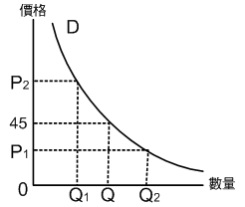 35.新聞報導，A銀行一名理財專員，利用70歲老客戶對他百分之百信任，將一輩子累積的2億元家產交給理專代為投資，但理專卻趁機盜領老先生帳戶裡的3仟萬元存款。理專自首坦承犯行被判處5年，民事部分經法院判決須賠償老先生1500多萬元。下列敘述，何者正確？　(A) 投資永遠都有風險　(B)存款是風險最高的投資工具　(C)「判處5年」應屬行政處罰　(D) 法院判決違反「一事不二罰」法律原則。新聞報導，A銀行一名理財專員，利用70歲老客戶對他百分之百信任，將一輩子累積的2億元家產交給理專代為投資，但理專卻趁機盜領老先生帳戶裡的3仟萬元存款。理專自首坦承犯行被判處5年，民事部分經法院判決須賠償老先生1500多萬元。下列敘述，何者正確？　(A) 投資永遠都有風險　(B)存款是風險最高的投資工具　(C)「判處5年」應屬行政處罰　(D) 法院判決違反「一事不二罰」法律原則。新聞報導，A銀行一名理財專員，利用70歲老客戶對他百分之百信任，將一輩子累積的2億元家產交給理專代為投資，但理專卻趁機盜領老先生帳戶裡的3仟萬元存款。理專自首坦承犯行被判處5年，民事部分經法院判決須賠償老先生1500多萬元。下列敘述，何者正確？　(A) 投資永遠都有風險　(B)存款是風險最高的投資工具　(C)「判處5年」應屬行政處罰　(D) 法院判決違反「一事不二罰」法律原則。新聞報導，A銀行一名理財專員，利用70歲老客戶對他百分之百信任，將一輩子累積的2億元家產交給理專代為投資，但理專卻趁機盜領老先生帳戶裡的3仟萬元存款。理專自首坦承犯行被判處5年，民事部分經法院判決須賠償老先生1500多萬元。下列敘述，何者正確？　(A) 投資永遠都有風險　(B)存款是風險最高的投資工具　(C)「判處5年」應屬行政處罰　(D) 法院判決違反「一事不二罰」法律原則。新聞報導，A銀行一名理財專員，利用70歲老客戶對他百分之百信任，將一輩子累積的2億元家產交給理專代為投資，但理專卻趁機盜領老先生帳戶裡的3仟萬元存款。理專自首坦承犯行被判處5年，民事部分經法院判決須賠償老先生1500多萬元。下列敘述，何者正確？　(A) 投資永遠都有風險　(B)存款是風險最高的投資工具　(C)「判處5年」應屬行政處罰　(D) 法院判決違反「一事不二罰」法律原則。新聞報導，A銀行一名理財專員，利用70歲老客戶對他百分之百信任，將一輩子累積的2億元家產交給理專代為投資，但理專卻趁機盜領老先生帳戶裡的3仟萬元存款。理專自首坦承犯行被判處5年，民事部分經法院判決須賠償老先生1500多萬元。下列敘述，何者正確？　(A) 投資永遠都有風險　(B)存款是風險最高的投資工具　(C)「判處5年」應屬行政處罰　(D) 法院判決違反「一事不二罰」法律原則。新聞報導，A銀行一名理財專員，利用70歲老客戶對他百分之百信任，將一輩子累積的2億元家產交給理專代為投資，但理專卻趁機盜領老先生帳戶裡的3仟萬元存款。理專自首坦承犯行被判處5年，民事部分經法院判決須賠償老先生1500多萬元。下列敘述，何者正確？　(A) 投資永遠都有風險　(B)存款是風險最高的投資工具　(C)「判處5年」應屬行政處罰　(D) 法院判決違反「一事不二罰」法律原則。新聞報導，A銀行一名理財專員，利用70歲老客戶對他百分之百信任，將一輩子累積的2億元家產交給理專代為投資，但理專卻趁機盜領老先生帳戶裡的3仟萬元存款。理專自首坦承犯行被判處5年，民事部分經法院判決須賠償老先生1500多萬元。下列敘述，何者正確？　(A) 投資永遠都有風險　(B)存款是風險最高的投資工具　(C)「判處5年」應屬行政處罰　(D) 法院判決違反「一事不二罰」法律原則。新聞報導，A銀行一名理財專員，利用70歲老客戶對他百分之百信任，將一輩子累積的2億元家產交給理專代為投資，但理專卻趁機盜領老先生帳戶裡的3仟萬元存款。理專自首坦承犯行被判處5年，民事部分經法院判決須賠償老先生1500多萬元。下列敘述，何者正確？　(A) 投資永遠都有風險　(B)存款是風險最高的投資工具　(C)「判處5年」應屬行政處罰　(D) 法院判決違反「一事不二罰」法律原則。36.(題組36-38)軍浩不忍看見年邁雙親辛苦耕作，回鄉當青年農夫，以減輕父母負擔。父親以有機方式種植蕃茄，產品品質相當好，但不懂行銷，所以銷售狀況不盡理。軍浩發揮所學，架設網站以宅配方式銷售有機番茄，業績蒸蒸日上。。請問：「網路上宅配銷售」屬經濟活動循環中哪一個角色？　(Ａ)商品供給　(Ｂ)生產要素需求　(Ｃ)生產要素供給　(Ｄ)商品需求。(題組36-38)軍浩不忍看見年邁雙親辛苦耕作，回鄉當青年農夫，以減輕父母負擔。父親以有機方式種植蕃茄，產品品質相當好，但不懂行銷，所以銷售狀況不盡理。軍浩發揮所學，架設網站以宅配方式銷售有機番茄，業績蒸蒸日上。。請問：「網路上宅配銷售」屬經濟活動循環中哪一個角色？　(Ａ)商品供給　(Ｂ)生產要素需求　(Ｃ)生產要素供給　(Ｄ)商品需求。(題組36-38)軍浩不忍看見年邁雙親辛苦耕作，回鄉當青年農夫，以減輕父母負擔。父親以有機方式種植蕃茄，產品品質相當好，但不懂行銷，所以銷售狀況不盡理。軍浩發揮所學，架設網站以宅配方式銷售有機番茄，業績蒸蒸日上。。請問：「網路上宅配銷售」屬經濟活動循環中哪一個角色？　(Ａ)商品供給　(Ｂ)生產要素需求　(Ｃ)生產要素供給　(Ｄ)商品需求。(題組36-38)軍浩不忍看見年邁雙親辛苦耕作，回鄉當青年農夫，以減輕父母負擔。父親以有機方式種植蕃茄，產品品質相當好，但不懂行銷，所以銷售狀況不盡理。軍浩發揮所學，架設網站以宅配方式銷售有機番茄，業績蒸蒸日上。。請問：「網路上宅配銷售」屬經濟活動循環中哪一個角色？　(Ａ)商品供給　(Ｂ)生產要素需求　(Ｃ)生產要素供給　(Ｄ)商品需求。(題組36-38)軍浩不忍看見年邁雙親辛苦耕作，回鄉當青年農夫，以減輕父母負擔。父親以有機方式種植蕃茄，產品品質相當好，但不懂行銷，所以銷售狀況不盡理。軍浩發揮所學，架設網站以宅配方式銷售有機番茄，業績蒸蒸日上。。請問：「網路上宅配銷售」屬經濟活動循環中哪一個角色？　(Ａ)商品供給　(Ｂ)生產要素需求　(Ｃ)生產要素供給　(Ｄ)商品需求。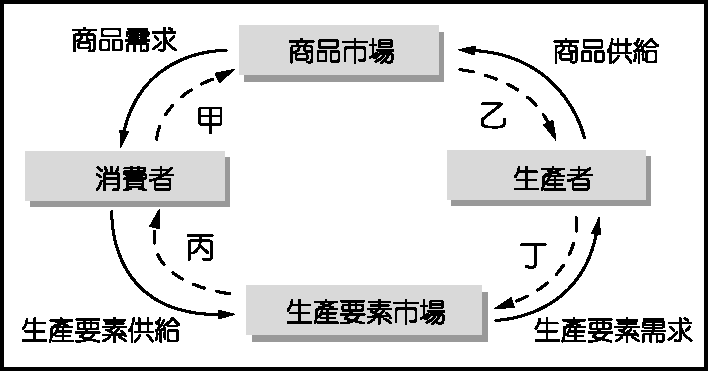 37.軍浩的「業績」從何而來？　(Ａ)甲，消費者的消費支出　(Ｂ)丁，生產者的成本支出　(Ｃ)甲，生產者的銷貨收入　(Ｄ)乙，消費者的儲蓄。軍浩的「業績」從何而來？　(Ａ)甲，消費者的消費支出　(Ｂ)丁，生產者的成本支出　(Ｃ)甲，生產者的銷貨收入　(Ｄ)乙，消費者的儲蓄。軍浩的「業績」從何而來？　(Ａ)甲，消費者的消費支出　(Ｂ)丁，生產者的成本支出　(Ｃ)甲，生產者的銷貨收入　(Ｄ)乙，消費者的儲蓄。軍浩的「業績」從何而來？　(Ａ)甲，消費者的消費支出　(Ｂ)丁，生產者的成本支出　(Ｃ)甲，生產者的銷貨收入　(Ｄ)乙，消費者的儲蓄。軍浩的「業績」從何而來？　(Ａ)甲，消費者的消費支出　(Ｂ)丁，生產者的成本支出　(Ｃ)甲，生產者的銷貨收入　(Ｄ)乙，消費者的儲蓄。38.附圖中，內圈代表貨幣流通情形，哪兩者數額會呈現「相等」？　(Ａ)甲=乙　(Ｂ)甲=丙　(Ｃ)丙=丁　(Ｄ)乙=丁。附圖中，內圈代表貨幣流通情形，哪兩者數額會呈現「相等」？　(Ａ)甲=乙　(Ｂ)甲=丙　(Ｃ)丙=丁　(Ｄ)乙=丁。附圖中，內圈代表貨幣流通情形，哪兩者數額會呈現「相等」？　(Ａ)甲=乙　(Ｂ)甲=丙　(Ｃ)丙=丁　(Ｄ)乙=丁。附圖中，內圈代表貨幣流通情形，哪兩者數額會呈現「相等」？　(Ａ)甲=乙　(Ｂ)甲=丙　(Ｃ)丙=丁　(Ｄ)乙=丁。附圖中，內圈代表貨幣流通情形，哪兩者數額會呈現「相等」？　(Ａ)甲=乙　(Ｂ)甲=丙　(Ｃ)丙=丁　(Ｄ)乙=丁。附圖中，內圈代表貨幣流通情形，哪兩者數額會呈現「相等」？　(Ａ)甲=乙　(Ｂ)甲=丙　(Ｃ)丙=丁　(Ｄ)乙=丁。附圖中，內圈代表貨幣流通情形，哪兩者數額會呈現「相等」？　(Ａ)甲=乙　(Ｂ)甲=丙　(Ｃ)丙=丁　(Ｄ)乙=丁。附圖中，內圈代表貨幣流通情形，哪兩者數額會呈現「相等」？　(Ａ)甲=乙　(Ｂ)甲=丙　(Ｃ)丙=丁　(Ｄ)乙=丁。附圖中，內圈代表貨幣流通情形，哪兩者數額會呈現「相等」？　(Ａ)甲=乙　(Ｂ)甲=丙　(Ｃ)丙=丁　(Ｄ)乙=丁。(題組39-42)請依題意，填入該題所運用的經濟原理  (A)機會成本 (B)絕對利益 (C)比較利益 (D)外部效果。(題組39-42)請依題意，填入該題所運用的經濟原理  (A)機會成本 (B)絕對利益 (C)比較利益 (D)外部效果。(題組39-42)請依題意，填入該題所運用的經濟原理  (A)機會成本 (B)絕對利益 (C)比較利益 (D)外部效果。(題組39-42)請依題意，填入該題所運用的經濟原理  (A)機會成本 (B)絕對利益 (C)比較利益 (D)外部效果。(題組39-42)請依題意，填入該題所運用的經濟原理  (A)機會成本 (B)絕對利益 (C)比較利益 (D)外部效果。(題組39-42)請依題意，填入該題所運用的經濟原理  (A)機會成本 (B)絕對利益 (C)比較利益 (D)外部效果。(題組39-42)請依題意，填入該題所運用的經濟原理  (A)機會成本 (B)絕對利益 (C)比較利益 (D)外部效果。(題組39-42)請依題意，填入該題所運用的經濟原理  (A)機會成本 (B)絕對利益 (C)比較利益 (D)外部效果。(題組39-42)請依題意，填入該題所運用的經濟原理  (A)機會成本 (B)絕對利益 (C)比較利益 (D)外部效果。39.綠威放學後的活動，按喜歡程度由高至低為看書、畫畫、做家事。若同一時間只能做一件事，他最佳選擇是「看書」。綠威放學後的活動，按喜歡程度由高至低為看書、畫畫、做家事。若同一時間只能做一件事，他最佳選擇是「看書」。綠威放學後的活動，按喜歡程度由高至低為看書、畫畫、做家事。若同一時間只能做一件事，他最佳選擇是「看書」。綠威放學後的活動，按喜歡程度由高至低為看書、畫畫、做家事。若同一時間只能做一件事，他最佳選擇是「看書」。綠威放學後的活動，按喜歡程度由高至低為看書、畫畫、做家事。若同一時間只能做一件事，他最佳選擇是「看書」。綠威放學後的活動，按喜歡程度由高至低為看書、畫畫、做家事。若同一時間只能做一件事，他最佳選擇是「看書」。綠威放學後的活動，按喜歡程度由高至低為看書、畫畫、做家事。若同一時間只能做一件事，他最佳選擇是「看書」。綠威放學後的活動，按喜歡程度由高至低為看書、畫畫、做家事。若同一時間只能做一件事，他最佳選擇是「看書」。綠威放學後的活動，按喜歡程度由高至低為看書、畫畫、做家事。若同一時間只能做一件事，他最佳選擇是「看書」。40.嘉隆長得又高又帥，子晨則又矮又瘦，按世俗眼光，嘉隆在外表上佔有優勢。嘉隆長得又高又帥，子晨則又矮又瘦，按世俗眼光，嘉隆在外表上佔有優勢。嘉隆長得又高又帥，子晨則又矮又瘦，按世俗眼光，嘉隆在外表上佔有優勢。嘉隆長得又高又帥，子晨則又矮又瘦，按世俗眼光，嘉隆在外表上佔有優勢。嘉隆長得又高又帥，子晨則又矮又瘦，按世俗眼光，嘉隆在外表上佔有優勢。嘉隆長得又高又帥，子晨則又矮又瘦，按世俗眼光，嘉隆在外表上佔有優勢。嘉隆長得又高又帥，子晨則又矮又瘦，按世俗眼光，嘉隆在外表上佔有優勢。嘉隆長得又高又帥，子晨則又矮又瘦，按世俗眼光，嘉隆在外表上佔有優勢。嘉隆長得又高又帥，子晨則又矮又瘦，按世俗眼光，嘉隆在外表上佔有優勢。41.在大賣場裡，因為進口貿易，買得到泰國的榴槤、紐西蘭的奇異果以及日本的青森蘋果。在大賣場裡，因為進口貿易，買得到泰國的榴槤、紐西蘭的奇異果以及日本的青森蘋果。在大賣場裡，因為進口貿易，買得到泰國的榴槤、紐西蘭的奇異果以及日本的青森蘋果。在大賣場裡，因為進口貿易，買得到泰國的榴槤、紐西蘭的奇異果以及日本的青森蘋果。在大賣場裡，因為進口貿易，買得到泰國的榴槤、紐西蘭的奇異果以及日本的青森蘋果。在大賣場裡，因為進口貿易，買得到泰國的榴槤、紐西蘭的奇異果以及日本的青森蘋果。在大賣場裡，因為進口貿易，買得到泰國的榴槤、紐西蘭的奇異果以及日本的青森蘋果。在大賣場裡，因為進口貿易，買得到泰國的榴槤、紐西蘭的奇異果以及日本的青森蘋果。在大賣場裡，因為進口貿易，買得到泰國的榴槤、紐西蘭的奇異果以及日本的青森蘋果。42.往年台北市政府對跨年晚會造成附近住戶噪音，會發放耳塞補償，有些住戶神回「發MP3更好」。往年台北市政府對跨年晚會造成附近住戶噪音，會發放耳塞補償，有些住戶神回「發MP3更好」。往年台北市政府對跨年晚會造成附近住戶噪音，會發放耳塞補償，有些住戶神回「發MP3更好」。往年台北市政府對跨年晚會造成附近住戶噪音，會發放耳塞補償，有些住戶神回「發MP3更好」。往年台北市政府對跨年晚會造成附近住戶噪音，會發放耳塞補償，有些住戶神回「發MP3更好」。往年台北市政府對跨年晚會造成附近住戶噪音，會發放耳塞補償，有些住戶神回「發MP3更好」。往年台北市政府對跨年晚會造成附近住戶噪音，會發放耳塞補償，有些住戶神回「發MP3更好」。往年台北市政府對跨年晚會造成附近住戶噪音，會發放耳塞補償，有些住戶神回「發MP3更好」。往年台北市政府對跨年晚會造成附近住戶噪音，會發放耳塞補償，有些住戶神回「發MP3更好」。43.(題組43-47)張師傅與本田師傅合作生產桂圓蛋糕和戚風蛋糕，右表是他們一個小時的產量，請問：張師傅做一個桂圓蛋糕的機會成本為何?  (A)6/9個戚風蛋糕  (B)4/7個戚風蛋糕(C)7/9個戚風蛋糕(D)6/9個桂圓蛋糕。(題組43-47)張師傅與本田師傅合作生產桂圓蛋糕和戚風蛋糕，右表是他們一個小時的產量，請問：張師傅做一個桂圓蛋糕的機會成本為何?  (A)6/9個戚風蛋糕  (B)4/7個戚風蛋糕(C)7/9個戚風蛋糕(D)6/9個桂圓蛋糕。(題組43-47)張師傅與本田師傅合作生產桂圓蛋糕和戚風蛋糕，右表是他們一個小時的產量，請問：張師傅做一個桂圓蛋糕的機會成本為何?  (A)6/9個戚風蛋糕  (B)4/7個戚風蛋糕(C)7/9個戚風蛋糕(D)6/9個桂圓蛋糕。(題組43-47)張師傅與本田師傅合作生產桂圓蛋糕和戚風蛋糕，右表是他們一個小時的產量，請問：張師傅做一個桂圓蛋糕的機會成本為何?  (A)6/9個戚風蛋糕  (B)4/7個戚風蛋糕(C)7/9個戚風蛋糕(D)6/9個桂圓蛋糕。44.兩人依比較利益法則如何分工合作，能達到最大效率?  (A)張師傅做戚風蛋糕，本田師傅做桂圓蛋糕  (B)本田師傅做戚風蛋糕，張師傅做桂圓蛋糕  (C)兩人各自努力  (D)兩項皆由張師傅負責。兩人依比較利益法則如何分工合作，能達到最大效率?  (A)張師傅做戚風蛋糕，本田師傅做桂圓蛋糕  (B)本田師傅做戚風蛋糕，張師傅做桂圓蛋糕  (C)兩人各自努力  (D)兩項皆由張師傅負責。兩人依比較利益法則如何分工合作，能達到最大效率?  (A)張師傅做戚風蛋糕，本田師傅做桂圓蛋糕  (B)本田師傅做戚風蛋糕，張師傅做桂圓蛋糕  (C)兩人各自努力  (D)兩項皆由張師傅負責。兩人依比較利益法則如何分工合作，能達到最大效率?  (A)張師傅做戚風蛋糕，本田師傅做桂圓蛋糕  (B)本田師傅做戚風蛋糕，張師傅做桂圓蛋糕  (C)兩人各自努力  (D)兩項皆由張師傅負責。兩人依比較利益法則如何分工合作，能達到最大效率?  (A)張師傅做戚風蛋糕，本田師傅做桂圓蛋糕  (B)本田師傅做戚風蛋糕，張師傅做桂圓蛋糕  (C)兩人各自努力  (D)兩項皆由張師傅負責。兩人依比較利益法則如何分工合作，能達到最大效率?  (A)張師傅做戚風蛋糕，本田師傅做桂圓蛋糕  (B)本田師傅做戚風蛋糕，張師傅做桂圓蛋糕  (C)兩人各自努力  (D)兩項皆由張師傅負責。兩人依比較利益法則如何分工合作，能達到最大效率?  (A)張師傅做戚風蛋糕，本田師傅做桂圓蛋糕  (B)本田師傅做戚風蛋糕，張師傅做桂圓蛋糕  (C)兩人各自努力  (D)兩項皆由張師傅負責。兩人依比較利益法則如何分工合作，能達到最大效率?  (A)張師傅做戚風蛋糕，本田師傅做桂圓蛋糕  (B)本田師傅做戚風蛋糕，張師傅做桂圓蛋糕  (C)兩人各自努力  (D)兩項皆由張師傅負責。兩人依比較利益法則如何分工合作，能達到最大效率?  (A)張師傅做戚風蛋糕，本田師傅做桂圓蛋糕  (B)本田師傅做戚風蛋糕，張師傅做桂圓蛋糕  (C)兩人各自努力  (D)兩項皆由張師傅負責。45.若兩人合作開一家「淡淡高高」甜點屋，右表是第一個星期的帳目資料，請問：下列敘述何者正確?  (A)兩位師傅的薪水是隱藏的機會成本也應計入  (B)使用店面的代價是地租  (C)一個桂圓蛋糕的成本是指原料，不包括人力資源  (D)該星期戚風蛋糕的利潤比桂圓蛋糕多。若兩人合作開一家「淡淡高高」甜點屋，右表是第一個星期的帳目資料，請問：下列敘述何者正確?  (A)兩位師傅的薪水是隱藏的機會成本也應計入  (B)使用店面的代價是地租  (C)一個桂圓蛋糕的成本是指原料，不包括人力資源  (D)該星期戚風蛋糕的利潤比桂圓蛋糕多。46.該店開設在辦公大廈林立的商業區，因為兩位師傅了解上班族有喝下午茶配甜點的習慣。請問：依題意，師傅是考量哪一個生產課題?  (A)如何生產  (B)為誰生產  (C)生產什麼  (D)生產數量。該店開設在辦公大廈林立的商業區，因為兩位師傅了解上班族有喝下午茶配甜點的習慣。請問：依題意，師傅是考量哪一個生產課題?  (A)如何生產  (B)為誰生產  (C)生產什麼  (D)生產數量。該店開設在辦公大廈林立的商業區，因為兩位師傅了解上班族有喝下午茶配甜點的習慣。請問：依題意，師傅是考量哪一個生產課題?  (A)如何生產  (B)為誰生產  (C)生產什麼  (D)生產數量。該店開設在辦公大廈林立的商業區，因為兩位師傅了解上班族有喝下午茶配甜點的習慣。請問：依題意，師傅是考量哪一個生產課題?  (A)如何生產  (B)為誰生產  (C)生產什麼  (D)生產數量。該店開設在辦公大廈林立的商業區，因為兩位師傅了解上班族有喝下午茶配甜點的習慣。請問：依題意，師傅是考量哪一個生產課題?  (A)如何生產  (B)為誰生產  (C)生產什麼  (D)生產數量。該店開設在辦公大廈林立的商業區，因為兩位師傅了解上班族有喝下午茶配甜點的習慣。請問：依題意，師傅是考量哪一個生產課題?  (A)如何生產  (B)為誰生產  (C)生產什麼  (D)生產數量。該店開設在辦公大廈林立的商業區，因為兩位師傅了解上班族有喝下午茶配甜點的習慣。請問：依題意，師傅是考量哪一個生產課題?  (A)如何生產  (B)為誰生產  (C)生產什麼  (D)生產數量。該店開設在辦公大廈林立的商業區，因為兩位師傅了解上班族有喝下午茶配甜點的習慣。請問：依題意，師傅是考量哪一個生產課題?  (A)如何生產  (B)為誰生產  (C)生產什麼  (D)生產數量。該店開設在辦公大廈林立的商業區，因為兩位師傅了解上班族有喝下午茶配甜點的習慣。請問：依題意，師傅是考量哪一個生產課題?  (A)如何生產  (B)為誰生產  (C)生產什麼  (D)生產數量。47.關於兩人的甜點屋，其經營型態的敘述何者有誤?  (A)這是合夥公司  (B)合夥人要共同出資並承擔虧損  (C)合夥人負連帶責任  (D)合夥人僅於各自出資額度內負擔責任。關於兩人的甜點屋，其經營型態的敘述何者有誤?  (A)這是合夥公司  (B)合夥人要共同出資並承擔虧損  (C)合夥人負連帶責任  (D)合夥人僅於各自出資額度內負擔責任。關於兩人的甜點屋，其經營型態的敘述何者有誤?  (A)這是合夥公司  (B)合夥人要共同出資並承擔虧損  (C)合夥人負連帶責任  (D)合夥人僅於各自出資額度內負擔責任。關於兩人的甜點屋，其經營型態的敘述何者有誤?  (A)這是合夥公司  (B)合夥人要共同出資並承擔虧損  (C)合夥人負連帶責任  (D)合夥人僅於各自出資額度內負擔責任。關於兩人的甜點屋，其經營型態的敘述何者有誤?  (A)這是合夥公司  (B)合夥人要共同出資並承擔虧損  (C)合夥人負連帶責任  (D)合夥人僅於各自出資額度內負擔責任。關於兩人的甜點屋，其經營型態的敘述何者有誤?  (A)這是合夥公司  (B)合夥人要共同出資並承擔虧損  (C)合夥人負連帶責任  (D)合夥人僅於各自出資額度內負擔責任。關於兩人的甜點屋，其經營型態的敘述何者有誤?  (A)這是合夥公司  (B)合夥人要共同出資並承擔虧損  (C)合夥人負連帶責任  (D)合夥人僅於各自出資額度內負擔責任。關於兩人的甜點屋，其經營型態的敘述何者有誤?  (A)這是合夥公司  (B)合夥人要共同出資並承擔虧損  (C)合夥人負連帶責任  (D)合夥人僅於各自出資額度內負擔責任。關於兩人的甜點屋，其經營型態的敘述何者有誤?  (A)這是合夥公司  (B)合夥人要共同出資並承擔虧損  (C)合夥人負連帶責任  (D)合夥人僅於各自出資額度內負擔責任。